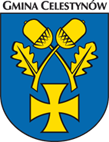 SPECYFIKACJA ISTOTNYCH WARUNKÓW ZAMÓWIENIAPOSTĘPOWANIE O UDZIELENIE ZAMÓWIENIA PUBLICZNEGOPOSTĘPOWANIE PROWADZONE W TRYBIE PRZETARGU NIEOGRANICZONEGO NA  ROBOTY BUDOWLANE „Wykonanie remontów dróg gminnych na terenie Gminy Celestynów”						RIZPiFZ.271.26.2018ZATWIERDZAM:Celestynów, dnia   14-05-2018 r.SPIS TREŚCII.  	NAZWA I ADRES ZAMAWIAJĄCEGO.II.  	INFORMACJE OGÓLNE.II. 1     PRZEWIDYWANE ZAMÓWIENIA PODOBNEIII.  	OPIS PRZEDMIOTU ZAMÓWIENIA, OPIS CZĘŚCI ZAMÓWIENIA.III.1.    ZATRUDNIENIE OSÓB NA UMOWĘ O PRACĘIV. 	TERMIN WYKONANIA ZAMÓWIENIA.V. 	  	WARUNKI UDZIAŁU W POSTĘPOWANIU, PODSTAWY WYKLUCZENIAVI.   	WYKAZ OŚWIADCZEŃ I DOKUMENTÓW, POTWIERDZAJĄCYCH SPEŁNIANIE WARUNKÓW UDZIAŁU W POSTĘPOWANIU ORAZ BRAK PODSTAW WYKLUCZENIA.VII       SPOSÓB OCENY OFERTVII.  	INFORMACJE O SPOSOBIE POROZUMIEWANIA SIĘ ZAMAWIAJĄCEGO Z WYKONAWCAMI ORAZ PRZEKAZYWANIA OŚWIADCZEŃ I DOKUMENTÓW, A TAKŻE WSKAZANIE OSÓB UPRAWNIONYCH DO POROZUMIEWANIA SIĘ Z WYKONAWCAMI.VIII.  	WYMAGANIA DOTYCZĄCE WADIUM.IX.   	PROCEDURA ODWRÓCONA ART. 24 aa.X.    	OPIS SPOSOBU PRZYGOTOWYWANIA OFERT.XI. 		MIEJSCE ORAZ  TERMIN SKŁADANIA I OTWARCIA OFERT.XII. 		OPIS SPOSOBU OBLICZENIA CENY.XIII.		OPIS KRYTERIÓW, KTÓRYMI ZAMAWIAJACY BĘDZIE SIĘ KIEROWAŁ PRZY WYBORZE OFERTY WRAZ Z PODANIEM WAG TYCH KRYTERIÓW ORAZ SPOSOBU OCENY OFERT.XIV. 		INFORMACJE O FORMALNOŚCIACH, JAKIE POWINNY ZOSTAĆ DOPEŁNIONE PO WYBORZE OFERTY W CELU ZAWARCIA UMOWY W SPRAWIE ZAMÓWIENIA PUBLICZNEGO.XV.   	WYMAGANIA DOTYCZĄCE ZABEZPIECZENIA NALEŻYTEGO WYKONANIA UMOWY.XVI. 	ISTOTNE DLA STRON POSTANOWIENIA, KTÓRE ZOSTANĄ WPROWADZONE DO TREŚCI UMOWY W SPRAWIE ZAMÓWIENIA PUBLICZNEGO, OGÓLNE WARUNKI UMOWY ALBO WZÓR UMOWY, JEŻELI ZAMAWIAJACY WYMAGA OD WYKONAWCY, ABY ZAWARŁ Z NIM UMOWĘ W SPRAWIE ZAMÓWIENIA PUBLICZNEGO NA TAKICH WARUNKACH.XVII.	POUCZENIE O ŚRODKACH OCHRONY PRAWNEJ.I. NAZWA I ADRES ZAMAWIAJĄCEGO.Nazwa i adres zamawiającego:Gmina Celestynów , ul. Regucka 3 05-430 Celestynów NIP: 532-105-76-50   REGON: 013268965www.celestynow.pl, a.pacek@celestynow.pltelefon: 00 48 22 789 70 60,  faks: 00 48 22 789 70 11II. INFORMACJE OGÓLNE.Postępowanie prowadzone jest w trybie przetargu nieograniczonego na podstawie art. 39 ustawy 
z dnia 29 stycznia 2014 roku - Prawo zamówień publicznych (Dz. U. z 2017 r., poz. 1579 z późn. zm.), zwanej dalej „ustawą Pzp”.W zakresie nieuregulowanym niniejszą Specyfikacją Istotnych Warunków Zamówienia, zwaną dalej „SIWZ”, zastosowanie mają przepisy ustawy Pzp.Wartość zamówienia nie przekracza równowartości kwoty określonej w przepisach wykonawczych wydanych na podstawie art. 11 ust. 8 ustawy Pzp.Zamawiający nie dopuszcza składania ofert wariantowych.Zamawiający dopuszcza składanie ofert częściowych na dowolnie wybraną część zamówienia. Termin związania ofertą wynosi 30 dni.Zamawiający nie przewiduje udzielenia zaliczek na poczet wykonania zamówienia.Zamawiający nie przewiduje umowy ramowej.II. PRZEWIDYWANE ZAMÓWIENIA PODOBNEZamawiający przewiduje udzielenie zamówień podobnych na podstawie art. 67 ust. 1 pkt 6 ustawy Pzp. do wartości 50% zamówienia podstawowego w każdej z trzech części zamówienia:Dla części 1-2 powielenie robót budowlanych w zakresie dodatkowego wykonania koryta w drodze, profilowania drogi i poboczy, wycinania zakrzewień i zadrzewień w pasie drogi, usuwania karp, wbudowywania podbudowy z kruszywa betonowego, kruszywa łamanego, oraz wtórnej mieszanki mineralno-bitumicznej, regulacji pionowej studzienek dla zaworów kanałowych, wodociągowych, gazowych i telekomunikacyjnych; równania równiarką samojezdną dróg gruntowych.Dla części 2 powielenie usługi polegającej na: wycięciu, oczyszczeniu, skropieniu i uzupełnieniu ubytków w nawierzchniach bitumicznych za pomocą masy mineralno-bitumicznej AC 11 S; dostarczenia, wbudowania i uwałowania kruszywa łamanego, kruszywa betonowego.Dla części 3  powielenie robót budowlanych w zakresie dodatkowego wykonania koryta w drodze, profilowania drogi i poboczy, wycinania zakrzewień i zadrzewień w pasie drogi, usuwania karp, wbudowywania podbudowy z kruszywa betonowego, kruszywa łamanego, równania równiarką samojezdną dróg gruntowych.2. Sposób realizacji prac w ramach zamówień podobnych odbywać się będzie na zasadach przewidzianych dla realizacji zamówienia podstawowego, opisanych w Opisie Przedmiotu Zamówienia i w SIWZ.Przewiduje się, że wartość udzielanych zamówień podobnych ustalona zostanie na podstawie dotychczasowych doświadczeń, zgodnie z metodyką przyjętą podczas szacowania zamówieniaIII. OPIS PRZEDMIOTU ZAMÓWIENIA, 1. Przedmiotem zamówienia jest wykonanie remontów wskazanych dróg gminnych na terenie Gminy Celestynów.2. Przedmiotem zamówienia jest przeprowadzenie remontu i naprawy dróg w Gminie Celestynów polegającym na dostarczeniu i wbudowaniu materiałów do bieżącego utrzymania. Przedmiot zamówienia  obejmuje zakup, dostawę, rozładunek, wbudowanie kruszywa lub masy mineralno – bitumicznej.3. Zamawiający podzielił zamówienie na 3 części.4. Wykonawca może złożyć ofertę na wybrane części zamówienia.CZĘŚĆ 1. Remont dróg gminnych na terenie Gminy Celestynów.Remont drogi gminnej nr 270188W ul. Jodłowej w miejscowości Dąbrówka od km 0+000,00 do km 0+370,00 (początek 0+000,00 w ul. Cichej za ul. Piaskową do końca zabudowy) będzie polegał na:Wykonaniu podbudowy z kruszywa łamanego fr. 0/31,5 mm o grubości warstwy po zagęszczeniu  na długości  i szerokości , rozkładanego przy użyciu rozściełacza. Na odcinku z rowem zastosować należy spadek jednostronny do rowu, na dalszym odcinku drogi spadek daszkowy.Zdemontowanie, oczyszczenie i ponowne ułożenie płyt EKO na podsypce cementowo-piaskowej w ilości 40 szt. Remont drogi gminnej nr 270186W ul. Bocznej w miejscowości Dąbrówka na odcinku od km 0+000,00 do km 0+250,00 (początek 0+000,00 w ul. Wypoczynkowej) będzie polegał na:Mechanicznym wykonaniu koryta w drodze na głębokość  na długości  i szerokości .Wykonaniu podbudowy z kruszywa betonowego fr. 0/32 mm o grubości warstwy po zagęszczeniu  na długości  i szerokości .Wykonaniu podbudowy z kruszywa łamanego fr. 0/31,5 mm o grubości warstwy po zagęszczeniu  na długości  i szerokości , rozkładanego przy użyciu rozściełacza.Profilowaniu poboczy drogi o szerokości do  po obu stronach drogi.Należy zastosować spadek jednostronny do rowu.Remont drogi gminnej nr 271610W ul. Prusa w miejscowości Stara Wieś na odcinku od km 0+000,00 do km 0+270,00 (początek 0+000,00 w ul. Mickiewicz do ul. Norwida) będzie polegał na:Oczyszczeniu i skropieniu nawierzchni emulsją asfaltową K-61 w ilości 0,80 kg/m2.Wykonaniu nawierzchni z wtórnej mieszanki mineralno-bitumicznej o grubości warstwy po zagęszczeniu , rozkładanej za pomocą rozściełacza, na długości  i szerokości .Remont drogi gminnej nr 270128W ul. Plantowej w miejscowości Celestynów na odcinku od km 0+010,00 do km 0+260,00 (początek 0+010,00 od ul. Jankowskiego) będzie polegał na:1)  Mechanicznym wykonaniu koryta w drodze na głębokość  na długości  i szerokości .2)  Wykonaniu podbudowy z kruszywa betonowego 0/32 mm o grubości warstwy po zagęszczeniu    na  długości  i szerokości .3)  Wykonaniu podbudowy z kruszywa łamanego fr. 0/31,5 mm o grubości warstwy po zagęszczeniu  na długości  i szerokości , rozkładanego przy użyciu rozściełacza z jednostronnym spadkiem w stronę torów, z  podsypaniem wjazdów na posesje.4)  Profilowaniu poboczy drogi o szerokości do .5)  Regulacji pionowa studzienek dla zaworów kanałowych 1 szt.6)  Regulacji pionowa studzienek dla zaworów wodociągowych i gazowych 7 szt.Remont drogi gminnej nr 270106W ul. Grabowej w miejscowości Celestynów na odcinku od km 0+000,00 do km 0+200,00 (początek 0+000,00 w ul. Leśnej w stronę ul. Wrzosowej) będzie polegał na:Mechanicznym wykonaniu koryta w drodze na głębokość  na długości  i szerokości .Wykonaniu podbudowy z kruszywa betonowego o grubości 20 cm na długości 200,00 m i szerokości 5,00 m.Wykonaniu podbudowy z kruszywa łamanego 0/31,5 mm o grubości 10 cm.Profilowaniu poboczy drogi o szerokości do 0,5 m. Wymianie uszkodzonego przepustu fi 1000 długość 8,0 m.Demontażu i ponowne ustawienie  ścianek czołowych do przepustu.Regulacji pionowa studzienek dla zaworów kanałowych 5 szt.Regulacji pionowa studzienek dla zaworów wodociągowych i gazowych 11 szt.Na odcinku z rowem zastosować należy spadek jednostronny do rowu, na dalszym odcinku drogi spadek daszkowy.Remont drogi gminnej nr  270152W  ul. Zakręt w miejscowości Celestynów na odcinku od km 0+000,00 do 0+105,00 (początek: 0+000,00 ul. Trytonów) będzie polegał na:Mechanicznym wyrównaniu drogi na długości 105,00 m i szerokości 4,00 m.Wykonaniu podbudowy z kruszywa łamanego fr. 0/31,5 mm o grubości warstwy po zagęszczeniu 15 cm na długości 105,00 m i szerokości 4,00 m, rozkładanego przy użyciu rozściełacza.  Profilowaniu poboczy drogi o szerokości do 0,50 m po obu stronach drogi.Zastosować należy spadek podłużny w stronę północną.Remont drogi gminnej nr 271639W działka ew. nr 359 w miejscowości Jatne droga do SUW skrzyżowanie drogi gminnej (początek: 0+000,00 w działce ew. nr 359 od km 0+180,00 do km 0+430,00) będzie polegał na:Mechaniczne wyrównanie drogi za pomocą równiarki samojezdnej na długości 250,00 m i szerokości 4,00 m od km 0+180,00 do km 0+430,00).Wykonaniu podbudowy z kruszywa łamanego fr. 0/31,5 mm po zagęszczeniu grubości 10 cm.Profilowaniu poboczy o szerokości do 0,50 m po obu stronach drogi na długości 250,00 mRemont drogi gminnej działka ew. nr 167 ul. Piękna w miejscowości Pogorzel (początek: 0+000,00 w działce ew. nr 167 od km 0+308,00 do km 0+513,00) będzie polegał na:Wykonaniu podbudowy z kruszywa łamanego fr. 0/31,5 mm po zagęszczeniu o grubości 10 cm na długości 205,00 m i szerokości 4,00 m.Profilowaniu poboczy o szerokości do 0,50 m po obu stronach drogi na długości 205,00 m.Wykonaniu podbudowy z kruszywa betonowego fr. 0/32 mm po zagęszczeniu o grubości 20 cm na długości 25,00 m i szerokości 4,0 m do ul. Uroczej – koniec ul. Pięknej po zdjęciu betonowych płyt, (początek: 0+000,00 od km 0+490,00 do km 0+513,00)Wykonaniu podbudowy z kruszywa łamanego fr. 0/31,5 mm po zagęszczeniu o grubości 10 cm na długości 25,00 m i szerokości 4,0 m do ul. Uroczej – koniec ul. Pięknej po wykonaniu podbudowy a kruszywa betonowego, (początek: 0+000,00 od km 0+490,00 do km 0+513,00)Na wskazanym odcinku drogi należy zastosować spadek jednostronny do rowu.Remont  drogi  gminnej nr  270168W ul. Turystyczna  w miejscowości  Regut  podzielony  na  dwa  odcinki  (Odcinek 1- początek: 0+000,00 koniec asfaltu na odcinku od km 0+000,00 do km 0+85,00; Odcinek 2 - początek: od km 0+085,00 do km 0+290,00) będzie polegał na:Odcinek 1.Mechanicznym wyrównaniu, wykonaniu koryta w drodze na głębokość 10 cm na długości 85,00 m i szerokości 4,5m.Wykonaniu podbudowy z kruszywa betonowego fr. 0/32 mm o grubości warstwy po zagęszczeniu 20 cm na długości 85,00 m i szerokości 4,50 m.Wykonaniu podbudowy z kruszywa łamanego fr. 0/31,5 mm o grubości warstwy po zagęszczeniu 5 cm na długości 85,00 m i szerokości 4,50 m, rozkładanego przy użyciu rozściełacza.Profilowaniu poboczy: od strony boiska szerokość 1,50 m na długości 85,00 m; od strony rowu do krawędzi drogi szerokość 1,20 m na długości 85,00 m.Na wskazanym odcinku drogi należy zastosować spadek jednostronny do rowu.Odcinek 2.Mechanicznym wyrównaniu drogi na długości 205,00 m i szerokości 4,00 m.Wykonaniu podbudowy z kruszywa betonowego fr. 0/32 mm o grubości warstwy po zagęszczeniu 20 cm na długości 205,00 m i szerokości 4,00 m.Na odcinku długości 205,00 m należy zastosować spadek jednostronny w stronę zachodnią od strony rowu.Szczegółowy opis przedmiotu zamówienia stanowi załącznik nr 1 do SIWZ- część 2CZĘŚĆ 2. Remont dróg gminnych w miejscowości Celestynów.Remont drogi gminnej nr  270134W  ul. Rejtana w miejscowości Celestynów na odcinku od km 0+000,00 do 0+255,00 (początek: 0+000,00 ul. Reymonta) będzie polegał na:Robotach liniowe przy robotach liniowych ziemnych na długości 255,00 m i szerokości 5,00 m.Oczyszczeniu i skropieniu nawierzchni emulsją asfaltową K-61 w ilości 0,80 kg/m2.Wykonanie warstwy wyrównawczej na długości 255,00 m i szerokości 5,00 m.Wykonaniu nawierzchni bitumicznej z betonu asfaltowego AC 11 S warstwa ścieralna po zagęszczeniu o grubości 4 cm, rozkładanej za pomocą rozściełacza, na długości 255,00 m i szerokości 5,00 m.Regulacji pionowej studzienek dla zaworów kanałowych 8 szt.Regulacji pionowej studzienek dla zaworów wodociągowych i gazowych 12 szt.Remont drogi gminnej nr  270156W  ul. Żeromskiego w miejscowości Celestynów na odcinku od km 0+000,00 do 0+185,00 (początek: 0+000,00 ul. Kolejowa) będzie polegał na:Robotach liniowych przy liniowych robotach ziemnych na długości 185,00 m i szerokości 5,00 m.Oczyszczeniu i skropieniu nawierzchni emulsją asfaltową K-61 w ilości 0,80 kg/m2.Wykonanie warstwy wyrównawczej na długości 185,00 m i szerokości 5,00 m.Wykonaniu nawierzchni bitumicznej z betonu asfaltowego AC 11 S warstwa ścieralna o grubości 4 cm po zagęszczeniu, rozkładanej za pomocą rozściełacza, na długości 185,00 m i szerokości 5,00 m.Regulacji pionowej studzienek dla zaworów kanałowych 8 szt.6)    Regulacji pionowej studzienek dla zaworów wodociągowych i gazowych 15 szt.Remont drogi gminnej nr  270150W  ul. Wschodnia w miejscowości Celestynów na odcinku od km 0+000,00 do 0+208,00 (początek: 0+000,00 ul. Obrońców Pokoju) będzie polegał na:Robotach liniowych przy liniowych robotach ziemnych na długości 208,00 m i szerokości 4,00 m.Oczyszczeniu i skropieniu nawierzchni emulsją asfaltową K-61 w ilości 0,80 kg/m2.Wykonanie warstwy wyrównawczej na długości 208,00 m i szerokości 4,00 m.Wykonaniu nawierzchni bitumicznej z betonu asfaltowego AC 11 S warstwa ścieralna o grubości 4 cm po zagęszczeniu, rozkładanej za pomocą rozściełacza na długości 208,00 m i szerokości 4,00 m.Regulacji pionowej studzienek dla zaworów kanałowych w ilości 1 szt.Regulacji pionowej studzienek dla zaworów wodociągowych i gazowych w ilości 16 szt.Remont drogi gminnej nr  270138W  ul. Sienkiewicza w miejscowości Celestynów na odcinku od km 0+000,00 do 0+175,00 (początek: 0+000,00 ul. Reymonta) będzie polegał na:Robotach liniowych przy liniowych robotach ziemnych na długości i szerokości (m):175,00 m x 5,00 m  i 37,00 m x 2,50 m (równoległa do Broniewskiego)79,00 m x 5,00 m (prostopadła do Broniewskiego)Oczyszczeniu i skropieniu nawierzchni emulsją asfaltową K-61 w ilości 0,8 kg/m2:175,00 m x 5,00 m i 37,00 m x 2,50 m (równoległa do Broniewskiego)79,00 m x 5,00 m (prostopadła do Broniewskiego)Wykonanie warstwy wyrównawczej:na długości 175,00 m i szerokości 5,00 m.na długości 79,00 m i szerokości 5,00 mWykonaniu nawierzchni bitumicznej z betonu asfaltowego AC 11 S warstwa ścieralna o grubości 4 cm po zagęszczeniu, rozkładanej za pomocą rozściełacza 175,00 m x 5,00 m  i 37,00 m x 2,50 m (równoległa do Broniewskiego)79,00 m x 5,00 m (prostopadła do Broniewskiego)Korytowanie na długości 10 m, głębokości 10 cm i szerokości 2,50 mWykonaniu podbudowy z kruszywa łamanego fr. 0/31,5 mm o grubości 20 cm po zagęszczeniu.Regulacji pionowej studzienek dla zaworów kanałowych.(równoległa do Broniewskiego) 5 szt.(prostopadła do Broniewskiego) 3 szt.10)  Regulacji pionowej studzienek dla zaworów wodociągowych i gazowych.(równoległa do Broniewskiego) 11 szt.       (prostopadła do Broniewskiego) 2 szt.Szczegółowy opis przedmiotu zamówienia stanowi załącznik nr 1 do SIWZ- część 2CZĘŚĆ 3. Remont dróg gminnych na terenie Gminy Celestynów.Remont drogi gminnej działka ew. nr 238  w miejscowości Podbiel na odcinku od km 0+400,00 do 1+360,00 (początek: 0+400,00 od drogi wojewódzkiej nr 862) będzie polegał na:Roboty pomiarowe przy liniowych robotach ziemnych – trasa dróg w terenie równinnym na długości 960,00 m.Mechaniczne karczowanie zagajników rzadkich od 10% do 30% powierzchni.Stabilizacja podłoża cementem przy użyciu zespołu do stabilizacji  - grunt rodzimy do Rm= 2,5 MPa, grubość warstwy po zagęszczeniu 20 cm na długości 960,00 m i szerokości 3,20 m.Rozbiórka przepustów z rur o średnicy od 40 cm do 80 cm wraz z wywiezieniem.Montaż przepustów rurowych poprzecznych pod drogą średnica 50 cm – 3 sztuki.Montaż przepustów rurowych polietylenowych SN8 o średnicy 50 cm – 3 sztuki. Montaż przepustów rurowych poprzecznych  - ścianki czołowe wraz z fundamentami 6 sztuk.  Wykonaniu podbudowy z kruszywa łamanego fr. 0/31,5 mm o grubości warstwy po zagęszczeniu 7 cm na długości 960,00 m i szerokości 3,00 m.Na odcinku z rowem zastosować należy spadek jednostronny do rowu.Wzmocnienie antyerozyjne skarp siatką wraz z wyrównaniem skarp oraz kotwieniem kołkami drewnianymi na długości 960,00 m i szerokości 3,00 m.Oczyszczenie i wyrównanie terenu z pozostałości po wykonaniu robót budowlanych wraz z wywiezieniem.Szczegółowy opis przedmiotu zamówienia stanowi załącznik nr 1 do SIWZ- część 3 5. Warunki realizacji przedmiotu zamówieniaRealizacja przedmiotu zamówienia będzie przebiegała zgodnie z harmonogramem rzeczowym robót, sporządzonym przez wykonawcę na dzień podpisania umowy oraz zaakceptowanym przez zamawiającego w terminie do dnia rozpoczęcia robót budowlanych, określającym kolejność wykonywania robót oraz terminy rozpoczęcia i zakończenia robót. Aktualizowanie harmonogramu w trakcie wykonywania prac nie będzie powodowało zmiany terminu zakończenia realizacji zamówienia i nie wymaga podpisania aneksu do umowy. Aktualizowanie harmonogramu, o którym mowa wymaga zgody i zatwierdzenia przez zamawiającego.W ramach zamówienia wykonawca zobowiązany będzie do:ponoszenia odpowiedzialności za jakość wykonanych robót, bezpieczeństwo i zabezpieczenia wszelkich czynności i operacji na terenie budowy, za metody budowy, metody użyte przy remoncie oraz za ich zgodność  z dokumentacją stanowiącą integralną część niniejszej SIWZ  i prawidłowe wykonanie wszystkich prac związanych z realizacją przedmiotu umowy zgodnie z aktualnie obowiązującymi w Polsce normami, polskim prawem budowlanym wraz z aktami wykonawczymi do niego i innymi obowiązującymi przepisami;stosowania podczas realizacji robót objętych przedmiotem zamówienia wyłącznie wyrobów nowych dopuszczonych do stosowania w budownictwie zgodnie z ustawą z dnia 07 lipca 1994 r. Prawo budowlane (t.j. Dz. U. z  2016 r. poz. 290 z późn. zm.). Materiały i urządzenia powinny odpowiadać co do jakości wymogom wyrobów dopuszczonych do obrotu i stosowania w budownictwie określonym w ustawie z 16 kwietnia 2004 r. o wyrobach budowlanych (t.j. Dz. U. z 2014 r., poz.883 z późn. zm.); na każde żądanie zamawiającego wykonawca obowiązany jest okazać  w stosunku do wskazanych wyrobów deklarację zgodności lub certyfikat zgodności  z obowiązującymi  normami;niezwłocznego wykonania po uzgodnieniu z zamawiającym robót nieobjętych umową, jeżeli są one niezbędne ze względu na bezpieczeństwo lub zabezpieczenie przed awarią;zapewnienia ochrony mienia znajdującego się na terenie budowy, w szczególności pod względem przeciwpożarowym oraz BHP;pisemnego powiadamiania zamawiającego o planowanych odbiorach:- końcowym – z wyprzedzeniem co najmniej 7 dni; ponoszenia odpowiedzialności za ochronę przekazanych punków pomiarowych do chwili odbioru końcowego robót. Uszkodzone lub zniszczone znaki geodezyjne wykonawca odtworzy i utrwali na własny koszt;zabezpieczenia i oznakowania terenu robót zgodnie z obowiązującymi w tym zakresie instrukcjami i przepisami prawa oraz uporządkowania terenu po zakończeniu robót. W miejscach przylegających do dróg otwartych dla ruchu, wykonawca wyraźnie oznakuje teren robót budowlanych. Wykonawca ponosi koszty urządzenia terenu budowy oraz koszty zużycia wody, energii i innych mediów, jeżeli takie istnieją;ponoszenia odpowiedzialności za wszelkie szkody wyrządzone osobom trzecim w trakcie realizacji przedmiotu zamówienia oraz za szkody wynikające z wadliwego wykonania robót, ujawnione w okresie gwarancji jakości;ponoszenia odpowiedzialności za wszelkie spowodowane przez jego działania uszkodzenia instalacji na powierzchni ziemi i urządzeń podziemnych, a szkody wyrządzone podczas realizacji inwestycji wykonawca zobowiązany jest naprawić niezwłocznie na własny koszt;bieżącego oczyszczenia, usunięcia i zagospodarowania we własnym zakresie materiałów powstałych w czasie robót budowlanych oraz odtworzenia przyległego terenu po zakończeniu robót do stanu pierwotnego; zamawiającemu gwarancji na wykonane roboty.  Okres  gwarancji  dla  każdej  z  części  ustala się na  36 miesięcy, licząc od daty podpisania bezusterkowego protokołu odbioru końcowego każdej z części osobno. W okresie gwarancji rękojmi wykonawca obowiązany jest do nieodpłatnego usuwania stwierdzonych wad.Przedmiot zamówienia opisany jest szczegółowo w niniejszej SIWZ, wzorze umowy, specyfikacji technicznej wykonania i odbioru robót.Wykonawca zobowiązuje się do delegowania do prac związanych z realizacją przedmiotu zamówienia personelu posiadającego niezbędne doświadczenie, uprawnienia i kwalifikacje,  w szczególności osób wskazanych w ofercie wykonawcy.Zamawiający informuje, że tam, gdzie w SIWZ opisał przedmiot zamówienia przez wskazanie znaków towarowych, patentów lub pochodzenia, źródła lub szczególnego procesu, który charakteryzuje produkty lub usługi dostarczane przez konkretnego Wykonawcę, które mogłoby doprowadzić do uprzywilejowania lub wyeliminowania niektórych Wykonawców lub produktów, Zamawiający dopuszcza rozwiązanie równoważne opisywanym pod warunkiem, że będą one o nie gorszych właściwościach
i jakości. Tam, gdzie Zamawiający opisał przedmiot zamówienia przez odniesienie do norm, europejskich ocen technicznych, aprobat, specyfikacji technicznych i systemów referencji technicznych,  o których mowa w art. 30 ust. 1 pkt 2 i ust. 3 ustawy Pzp. Zamawiający dopuszcza rozwiązania równoważne opisywanym, a odniesieniu takiemu towarzyszą wyrazy „lub równoważne”. Wykonawca zapewni materiały i urządzenia niezbędne do prawidłowej realizacji przedmiotu zamówienia. Transport materiałów na plac budowy oraz dostarczenie i eksploatacja maszyn  i urządzeń niezbędnych do wykonania przedmiotu umowy leży po stronie wykonawcy w ramach wskazanego w ofercie wynagrodzenia. Dla każdej części postępowania zostanie podpisana osobna Umowa.6. Wykonawca może złożyć ofertę na dowolnie wybraną część zamówienia.7. Przedmiot zamówienia określony został za pomocą poniższych kodów Wspólnego Słownika Zamówień CPV dla każdej części zamówienia: Wspólny słownik CPV:45233142-6 	- Roboty w zakresie naprawy dróg;45233140-2 –  Roboty w zakresie dróg;45111200-0 	- Roboty w zakresie przygotowania terenu pod budowę i roboty ziemne;45233252-0	- Roboty w zakresie nawierzchni ulic;45232452-5 -   Roboty odwadniające;III. 1 ZATRUDNIENIE OSÓB NA UMOWĘ O PRACĘ Zamawiający zgodnie art. 29 ust. 3a ustawy Pzp wymaga zatrudnienia przez Wykonawcę lub Podwykonawcę na podstawie umowy o pracę osób, zwanych dalej pracownikami, którzy w trakcie realizacji przedmiotowego zamówienia, wykonywać będą następujące czynności:Część 1 mechaniczne wyrównanie, wykonanie koryta w drodze, wykonanie podbudowy z kruszywa betonowego, kruszywa łamanego, profilowanie poboczy, wymiana przepustu, demontaż i ponowne ułożenie płyt EKO na podsypce cementowo-piaskowej.Część 2oczyszczenie i skropienie nawierzchni emulsją asfaltową, wykonanie warstwy wyrównawczej, wykonanie nawierzchni bitumicznej z betonu asfaltowego,  korytowanie, wykonanie podbudowy z kruszywa łamanego,Część 3 roboty pomiarowe przy liniowych robotach ziemnych, mechaniczne karczowanie zagajników rzadkich, stabilizacja podłoża cementem przy użyciu zespołu do stabilizacji, rozbiórka przepustów z rur, montaż przepustów rurowych poprzecznych pod drogą, montaż przepustów rurowych polietylenowych, montaż przepustów rurowych poprzecznych, wykonanie podbudowy z kruszywa łamanego, wzmocnienie antyerozyjne skarp siatką wraz z wyrównaniem skarp oraz kotwieniem kołkami drewnianymi, oczyszczenie i wyrównanie terenu z pozostałości po wykonaniu robót budowlanych wraz z wywiezieniem.2.Zgodnie z art. 36 ust. 2 pkt 8a ustawy Pzp. Zamawiający postanawia, że:Wykonawca zobowiązany jest, aby Pracownicy wykonujący czynności, o których mowa w ust. 1, byli zatrudnieni na podstawie umowy o pracę w rozumieniu przepisów Kodeksu pracy;    - nie dotyczy osób fizycznych prowadzących działalność gospodarczą w zakresie w jakim będą wykonywać osobiście roboty lub usługi na rzecz Wykonawcy.Wykonawca zobowiązany jest, aby Pracownicy byli zatrudnieni na umowę o pracę w czasie obowiązywania umowy minimalnie na okres wykonywania odpowiednich czynności, o których mowa w ust. 1;każdorazowo na żądanie Zamawiającego, w terminie wskazanym przez Zamawiającego nie krótszym niż 7 dni roboczych, Wykonawca przedłoży do wglądu dowody, z których wynikać będzie zatrudnienie osób wykonujących czynności. W tym celu Wykonawca zobowiązany jest do uzyskania od Pracowników zgody na przetwarzanie danych osobowych zgodnie z przepisami o ochronie danych osobowych;nieprzedłożenie przez Wykonawcę dowodów, o których mowa w ust. 2 w pkt 3 w terminie wskazanym przez Zamawiającego będzie traktowane jako niewypełnienie obowiązku, o którym mowa w niniejszym rozdziale SIWZ.za niedopełnienie wymogu, o którym mowa w ust. 2 pkt 4, Wykonawca zapłaci Zamawiającemu kary umowne zgodnie z wysokością kary określonej w § 7 ust. 1 pkt 13 wzoru Umowy.IV. TERMIN WYKONANIA ZAMÓWIENIA.Dla części 1: 40 dni od dnia podpisania umowy.Dla części 2: do 15.11.2018 roku- rozpoczęcie robót uzgodnione zostanie z Zamawiającym.Dla części 3: 30 dni od dnia podpisania umowy.V. WARUNKI UDZIAŁU W POSTĘPOWANIU ORAZ PODSTAWY DO WYKLUCZENIAO udzielenie zamówienia mogą ubiegać się wykonawcy, którzy nie podlegają wykluczeniu z art. 24 ust. 1 ustawy Pzp. oraz spełniają warunki udziału w postępowaniu, określone w ogłoszeniu o zamówieniu oraz w niniejszej SIWZ.Wykonawca w okresie ostatnich pięciu lat przed upływem terminu składania ofert, a jeżeli okres 
prowadzenia działalności jest krótszy - w tym okresie wykonał co najmniej 2 (dwie) roboty budowlane polegające  na budowie, przebudowie lub remoncie drogi:dla części 1 - w zakresie wykonania podbudów dróg przy użyciu kruszywa o minimalnej kwocie 10.000,00 zł każda,  dla części 2 - w  zakresie wykonania nawierzchni bitumicznych o minimalnej kwocie 25.000,00 zł każda.3. Wykonawca  dysponuje lub będzie dysponował na etapie realizacji zamówienia następującym sprzętem:Część 1 - Wykaz sprzętu:równiarka samojezdna 1 szt,koparko-ładowarka 1 szt,samochód samowyładowczy 1 szt,walec min. 7,5 t 1 szt,rozściełacz 1 szt,Część 2 - Wykaz sprzętu:równiarka samojezdna 1 szt,koparko-ładowarka 1 szt,samochód samowyładowczy 1 szt,walec min. 7,5 t 1 szt,rozściełacz 1 szt,zamiatarka 1 szt, piła mechaniczna do cięcia nawierzchni z mas bitumicznych wraz z tarczą 1szt.Część 3 - Wykaz sprzętu:równiarka samojezdna 1 szt,koparko-ładowarka 1 szt,samochód samowyładowczy 1 szt,walec min. 7,5 t 1 szt,rozściełacz 1 szt,Uwaga – w przypadku, gdy Wykonawca składa ofertę na kilka części, Zamawiający uzna za warunek spełniony, gdy Wykonawca wykaże się dysponowaniem pojedynczym sprzętem - nie musi sumować poszczególnego asortymentu. 4.   Wykonawca jest ubezpieczony od odpowiedzialności cywilnej w zakresie prowadzonej działalności związanej z przedmiotem zamówienia na sumę gwarancyjną co najmniej: 100.000,00 zł. dla każdej części zamówienia na jaką Wykonawca składa ofertę.5.    Zamawiający wykluczy wykonawcę z postępowania z przyczyn określonych w art. 24 ust 1 ustawy Pzp.Wykonawca może w celu potwierdzenia spełniania warunków udziału w postępowaniu, w stosownych sytuacjach oraz w odniesieniu do konkretnego zamówienia, lub jego części, polegać na zdolnościach technicznych lub zawodowych innych podmiotów, niezależnie od charakteru prawnego łączących go z nim stosunków prawnych.Wykonawca, który polega na zdolnościach lub sytuacji innych podmiotów, musi udowodnić Zamawiającemu, że realizując zamówienie, będzie dysponował niezbędnymi zasobami tych podmiotów, w szczególności przedstawiając zobowiązanie tych podmiotów do oddania mu do dyspozycji niezbędnych zasobów na potrzeby realizacji zamówienia.Zamawiający ocenia, czy udostępniane wykonawcy przez inne podmioty zdolności techniczne lub zawodowe lub ich sytuacja finansowa lub ekonomiczna, pozwalają na wykazanie przez wykonawcę spełniania warunków udziału w postępowaniu oraz bada, czy nie zachodzą wobec tego podmiotu podstawy wykluczenia, o których mowa w art. 24 ust. 1 ustawy Pzp.W odniesieniu do warunków dotyczących wykształcenia, kwalifikacji zawodowych lub doświadczenia, wykonawcy mogą polegać na zdolnościach innych podmiotów.Zamawiający może, na każdym etapie postępowania, uznać, że Wykonawca nie posiada wymaganych zdolności, jeżeli zaangażowanie zasobów technicznych lub zawodowych Wykonawcy w inne przedsięwzięcia gospodarcze Wykonawcy może mieć negatywny wpływ na realizację zamówienia.Wykonawca, który polega na zdolnościach lub sytuacji innych podmiotów, musi udowodnić zamawiającemu, że będzie dysponował niezbędnymi zasobami tych podmiotów, w szczególności przedstawiając zobowiązanie tych podmiotów do oddania mu do dyspozycji niezbędnych zasobów na potrzeby realizacji zamówienia, zgodnie z załącznikiem nr 10 do SIWZ- Wzór Zobowiązana.Zamawiający ocenia, czy udostępniane wykonawcy przez inne podmioty zdolności techniczne lub zawodowe, pozwalają na wykazanie przez wykonawcę spełniania warunków udziału w postępowaniu oraz bada, czy nie zachodzą wobec tego podmiotu podstawy wykluczenia, o których mowa w art. 24 ust. 1 ustawy Pzp.Jeżeli zdolności techniczne lub zawodowe , podmiotu, o którym mowa w ust. 9, nie potwierdzają spełnienia przez wykonawcę warunków udziału w postępowaniu lub zachodzą wobec tych podmiotów podstawy wykluczenia, zamawiający żąda, aby wykonawca w terminie określonym przez zamawiającego: 1) zastąpił ten podmiot innym podmiotem lub podmiotami lub 2) zobowiązał się do osobistego wykonania odpowiedniej części  zamówienia, jeżeli wykaże zdolności  techniczne lub zawodowe, o której mowa w ust. 9.14.  Wykonawca, który powołuje się na zasoby innych podmiotów, w celu wykazania braku istnienia wobec nich podstaw wykluczenia oraz spełniania, w zakresie, w jakim powołuje się na ich zasoby, warunków udziału w postępowaniu zamieszcza informacje o tych podmiotach w oświadczeniu stanowiącym Załącznik nr 5 i 6  do SIWZ.VI. WYKAZ OŚWIADCZEŃ I DOKUMENTÓW, POTWIERDZAJĄCYCH SPEŁNIANIE WARUNKÓW UDZIAŁU W POSTĘPOWANIU ORAZ BRAK PODSTAW WYKLUCZENIA.W zakresie wykazania spełniania przez Wykonawcę warunków, o których mowa w rozdziale V, Wykonawca do oferty dołącza aktualne na dzień składania ofert oświadczenie w zakresie wskazanym przez Zamawiającego, którego wzór stanowi Załącznik nr 5 do SIWZ.W zakresie braku podstaw do wykluczenia, o których mowa w rozdziale V Wykonawca do oferty dołącza aktualne na dzień składania ofert oświadczenie w zakresie wskazanym przez Zamawiającego, którego wzór stanowi Załącznik nr 6 do SIWZ.Powyższe Oświadczenia stanowią wstępne potwierdzenie, że Wykonawca nie podlega wykluczeniu oraz spełnia warunki udziału w postępowaniu.W przypadku wspólnego ubiegania się o zamówienie przez wykonawców, oświadczenia, o którym mowa w ust.1 i w ust 2, składa każdy z wykonawców wspólnie ubiegających się o zamówienie. Oświadczenie te ma potwierdzać spełnianie warunków udziału w postępowaniu, w zakresie, w którym każdy z wykonawców wykazuje spełnianie warunków udziału w postępowaniu oraz brak podstaw wykluczenia. Wykonawca, który powołuje się na zasoby innych podmiotów na zasadach określonych w art. 22a ustawy Pzp zamieszcza informacje o tych podmiotach w oświadczeniach, o którym mowa w ust. 1 i w ust. 2.Wykonawca wraz z ofertą składa ewentualnie załącznik nr 4 do SIWZ wykaz podwykonawców oraz załącznik nr 10 do SIWZ Zobowiązanie.Zamawiający, wezwie wykonawcę, którego oferta została oceniona jako najkorzystniejsza, do złożenia w wyznaczonym, nie krótszym niż 5 dni, terminie aktualnych na dzień złożenia następujących oświadczeń lub dokumentów:wykaz robót budowlanych wykonanych nie wcześniej niż w okresie ostatnich 5 lat przed upływem terminu składania ofert, a jeżeli okres prowadzenia działalności jest krótszy – w tym okresie, wraz z podaniem ich rodzaju, wartości, daty, miejsca wykonania i podmiotów, na rzecz których roboty te zostały wykonane, z załączeniem dowodów określających czy te roboty budowlane zostały wykonane należycie, w szczególności informacji o tym czy roboty zostały wykonana zgodnie z przepisami prawa budowlanego i prawidłowo ukończone, przy czym dowodami, o których mowa, są referencje bądź inne dokumenty wystawione przez podmiot, na rzecz którego roboty budowlane były wykonywane, a jeżeli z uzasadnionej przyczyny o obiektywnym charakterze wykonawca nie jest w stanie uzyskać tych dokumentów – inne dokumenty- Wzór stanowiący Załącznik nr 8 do SIWZ;Wykaz narzędzi, wyposażenia zakładu lub urządzeń technicznych dostępnych wykonawcy w celu wykonania zamówienia publicznego wraz z informacją o podstawie do dysponowania tymi zasobami. Wzór stanowiący Załącznik nr 9 do SIWZ;potwierdzających, że wykonawca jest ubezpieczony od odpowiedzialności cywilnej w zakresie prowadzonej działalności związanej z przedmiotem zamówienia na sumę gwarancyjną określoną przez zamawiającego.Wykonawca w terminie 3 dni od dnia zamieszczenia na stronie internetowej informacji, o której mowa w art. 86 ust. 5 ustawy Pzp, przekaże zamawiającemu oświadczenie o przynależności lub braku przynależności do tej samej grupy kapitałowej, o której mowa w art. 24 ust. 1 pkt 23 ustawy Pzp. Wraz ze złożeniem oświadczenia, wykonawca może przedstawić dowody, że powiązania z innym wykonawcą nie prowadzą do zakłócenia konkurencji w postępowaniu o udzielenie zamówienia – Wzór stanowi załącznik nr 7 do SIWZ.Dokumenty składane są w formie przewidzianej w rozporządzeniu Ministra Rozwoju z dnia 26 lipca 2016r. w sprawie rodzajów dokumentów, jakich może żądać zamawiający od wykonawcy w postępowaniu o udzielenie zamówienia (Dz. U z 2016r. poz. 1126).W przypadku złożenia przez Wykonawcę dokumentu, oświadczenia na potwierdzenie warunków udziału w postępowaniu, z którego będą wynikać kwoty wyrażone w innej walucie niż PLN, Zamawiający dokona przeliczenia na PLN wg średniego kursu Narodowego Banku Polskiego z dnia, w którym opublikowano ogłoszenie w Biuletynie Zamówień Publicznych.Wykonawca nie jest obowiązany do złożenia oświadczeń lub dokumentów potwierdzających okoliczności, o których mowa w art. 25 ust. 1 pkt. 1 i 3 ustawy Pzp, jeżeli Zamawiający posiada oświadczenia lub dokumenty dotyczące tego wykonawcy lub może je uzyskać za pomocą bezpłatnych i ogólnodostępnych baz danych, w szczególności rejestrów publicznych w rozumieniu ustawy z dnia 17 lutego 2005r. o informatyzacji działalności podmiotów realizujących zadania publiczne (Dz.U. z 2014r. poz. 1114, z późn. zm.).Oświadczenia, składane przez Wykonawcę i inne podmioty, na zdolnościach których polega Wykonawca, składane są w postaci oryginału. Za oryginał uważa się oświadczenie złożone w formie pisemnej podpisane własnoręcznym podpisem. Dokumenty inne niż oświadczenia składane są w oryginale lub kopii poświadczonej za zgodność z oryginałem. Poświadczenia za zgodność z oryginałem dokonywane są w formie pisemnej przez Wykonawcę albo podmiot, na którego zdolnościach polega Wykonawca albo Wykonawcę wspólnie ubiegającego się o udzielenie zamówienia publicznego – odpowiednio w zakresie dokumentów, które każdego z nich dotyczą.VII. INFORMACJE O SPOSOBIE POROZUMIEWANIA SIĘ ZAMAWIAJĄCEGO Z WYKONAWCAMI    ORAZ PRZEKAZYWANIA OŚWIADCZEŃ I DOKUMENTÓW, A TAKŻE WSKAZANIE OSÓB UPRAWNIONYCH DO POROZUMIEWANIA SIĘ Z WYKONAWCAMI.Komunikacja między Zamawiającym a Wykonawcami odbywa się za pośrednictwem operatora pocztowego w rozumieniu ustawy z dnia 23 listopada 2012 r. – Prawo pocztowe (Dz. U. t.j. z 2016 r. poz. 1113,1250, 1823, 1948 oraz z 2017 r. poz. 1128), osobiście, za pośrednictwem posłańca, faksu lub przy użyciu środków komunikacji elektronicznej w rozumieniu ustawy z dnia 18 lipca 2002 r. o świadczeniu usług drogą elektroniczną (Dz. U. z 2016 r. poz. 1030). Dokonany przez Wykonawcę wybór sposobu złożenia informacji/oświadczeń/dokumentów powinien uwzględniać obowiązek zachowania przez Wykonawcę wymagań w zakresie pisemnej formy oferty oraz obowiązku zachowania charakteru/postaci składanych dokumentów i oświadczeń określonych 
w Rozdziale VI SIWZ.Oświadczenia, wnioski, zawiadomienia oraz informacje, w tym pytania do SIWZ uznaje się za złożone w chwili, w której wpłynął on do siedziby adresata faksem, elektronicznie lub został doręczony w inny sposób do siedziby Zamawiającego lub wykonawcy. Przesyłając oświadczenie, wniosek, zawiadomienie oraz informacje, w tym pytania do SIWZ, za pomocą faksu lub elektronicznie, każda strona ma obowiązek potwierdzić jej wpływ (lub poinformować o braku wpływu) na żądanie drugiej strony. Oferty składa się pod rygorem nieważności w formie pisemnej.W korespondencji kierowanej do Zamawiającego Wykonawca winien posługiwać się numerem referencyjnym określonym w SIWZ.Zawiadomienia, oświadczenia, wnioski oraz informacje przekazywane przez Wykonawcę drogą elektroniczną winny być kierowane na adres: e-mail a.pacek@celestynow.pl, e.tomaka@celestynow.pl, a faksem na nr faks. +48 22 789 70 11 .  ………………………………………………………………………………………………………………………………….……………………………………………………………….………………………………..  ……………………………………………………………………………………………………………………………………………………………………………………………………………………………….…..Osobą uprawnioną przez Zamawiającego do porozumiewania się z Wykonawcami jest:      Pani Elżbieta Tomaka, faks. +48 22 789 70 11 , e-mail e.tomaka@celestynow.plOsobą uprawnioną przez Zamawiającego do porozumiewania się z Wykonawcami jest:    Pani Anna Pacek, faks. +48 22 789 70 11 , e-mail a.pacek@celestynow.pl	Referat Inwestycji, Zamówień Publicznych i Funduszy Zewnętrznych, pokój nr 33	Godziny kontaktu z zamawiającym: 								900–1700 (poniedziałek)							800–1600 (wtorek – piątek)         Adres do korespondencji:	Urząd Gminy w Celestynowie 	ul. Regucka 3, 05–430 Celestynów Jednocześnie zamawiający informuje, że przepisy ustawy Pzp nie pozwalają na jakikolwiek inny kontakt - zarówno z zamawiającym jak i osobami uprawnionymi do porozumiewania się
z wykonawcami - niż wskazany w niniejszym rozdziale SIWZ. Oznacza to, że zamawiający nie będzie reagował na inne formy kontaktowania się z nim, w szczególności na kontakt telefoniczny lub/i osobisty w swojej siedzibie.VIII.  WYMAGANIA DOTYCZĄCE WADIUM.Zamawiający nie wymaga wniesienia wadium dla żadnej części.IX.   PROCEDURA ODWRÓCONA (art. 24aa ustawy Pzp.) Zamawiający przewiduje zastosowanie art. 24aa ustawy Pzp, i informuje, że najpierw dokona oceny ofert, a następnie zbada, czy Wykonawca, którego oferta została oceniona jako najkorzystniejsza, nie podlega wykluczeniu oraz spełnia warunki udziału w postępowaniu.W toku badania i oceny ofert Zamawiający może żądać od Wykonawców wyjaśnień dotyczących treści złożonych ofert.Zamawiający w celu ustalenia, czy oferta zawiera rażąco niską cenę w stosunku do przedmiotu zamówienia, zwróci się do Wykonawcy o udzielenie wyjaśnień dotyczących elementów oferty mających wpływ na wysokość ceny. Zamawiający poprawi w ofercie:oczywiste omyłki pisarskie,oczywiste omyłki rachunkowe, z uwzględnieniem konsekwencji rachunkowych dokonanych poprawek,inne omyłki polegające na niezgodności oferty z SIWZ, niepowodujące istotnych zmian w treści oferty,- niezwłocznie zawiadamiając o tym wykonawcę, którego oferta została poprawiona.Jeżeli wykonawca, o którym mowa w ust. 1, uchyla się od zawarcia umowy lub nie wnosi wymaganego zabezpieczenia należytego wykonania umowy, Zamawiający może zbadać, czy nie podlega wykluczeniu oraz czy spełnia warunki udziału w postępowaniu Wykonawca, który złożył ofertę najwyżej ocenioną spośród pozostałych ofert.X.    OPIS SPOSOBU PRZYGOTOWYWANIA OFERT.1.    Wykonawca może złożyć jedną ofertę.2.	W przypadku podpisania oferty oraz poświadczenia „za zgodność z oryginałem” kopii dokumentów przez osobę nie wymienioną w dokumencie rejestracyjnym (ewidencyjnym) wykonawcy, należy do oferty dołączyć stosowne pełnomocnictwo w oryginale lub kopii poświadczonej notarialnie.3. 	Ofertę należy złożyć w formie pisemnej zgodnie ze wzorem stanowiącym Załącznik Nr 3 do SIWZ pod rygorem nieważności. Zamawiający nie dopuszcza złożenia oferty w formie elektronicznej.4.    Treść oferty musi odpowiadać treści niniejszej SIWZ.5. 	Wszystkie koszty związane ze sporządzeniem oraz złożeniem oferty ponosi wykonawca.6.	Oferta powinna być sporządzona w języku polskim. Zamawiający nie dopuszcza składania oferty lub jej części w innym języku. Dokumenty sporządzone w języku obcym są składane wraz
z tłumaczeniem na język polski, poświadczonym przez wykonawcę.7. 	Wszystkie strony oferty powinny być połączone w sposób uniemożliwiający zdekompletowanie (np. zszyte, bindowane).8.	Jakiekolwiek zmiany dokonywane w ofercie muszą być naniesione czytelnie i opatrzone podpisem osoby/osób podpisującej/ych ofertę.9.   Zaleca się złożyć ofertę w nieprzejrzystym i zamkniętym opakowaniu, które należy zabezpieczyć przed przypadkowym otwarciem. Na opakowaniu należy podać następujący adres zamawiającego (miejsce składania ofert):	oraz napis:  ………………………………………………………………………………………………………………………………….…………………………………..  …………………………………………………………………………………………………………………………………………………………………..10. 	Koperta musi także zawierać nazwę i adres wykonawcy, aby zamawiający mógł ją odesłać w przypadku stwierdzenia, że została złożona po terminie.11.	Zamawiający informuje, iż zgodnie z art. 8 w zw. z art. 96 ust. 3 ustawy PZP oferty składane
w postępowaniu o zamówienie publiczne są jawne i podlegają udostępnieniu od chwili ich otwarcia, z wyjątkiem informacji stanowiących tajemnicę przedsiębiorstwa w rozumieniu ustawy z dnia 16 kwietnia 1993 r. o zwalczaniu nieuczciwej konkurencji (Dz. U. z 2003 r. Nr 153, poz. 1503 z późn. zm.), jeśli wykonawca w terminie składania ofert zastrzegł, że nie mogą one być udostępniane i jednocześnie wykazał, iż zastrzeżone informacje stanowią tajemnicę przedsiębiorstwa.12.	Zamawiający zaleca, aby informacje zastrzeżone, jako tajemnica przedsiębiorstwa były przez Wykonawcę złożone w oddzielnej wewnętrznej kopercie z oznakowaniem „tajemnica przedsiębiorstwa”, lub spięte (zszyte) oddzielnie od pozostałych, jawnych elementów oferty. Brak jednoznacznego wskazania, które informacje stanowią tajemnicę przedsiębiorstwa oznaczać będzie, że wszelkie oświadczenia i zaświadczenia składane w trakcie niniejszego postępowania są jawne bez zastrzeżeń.13.	Zastrzeżenie informacji, które nie stanowią tajemnicy przedsiębiorstwa w rozumieniu ustawy o zwalczaniu nieuczciwej konkurencji będzie traktowane, jako bezskuteczne i skutkować będzie zgodnie z uchwałą SN z 20 października 2005 (sygn. III CZP 74/05) ich odtajnieniem.14.	Zamawiający informuje, że w przypadku kiedy wykonawca otrzyma od niego wezwanie w trybie art. 90 ustawy Pzp, a złożone przez niego wyjaśnienia i/lub dowody stanowić będą tajemnicę przedsiębiorstwa w rozumieniu ustawy o zwalczaniu nieuczciwej konkurencji wykonawcy będzie przysługiwało prawo zastrzeżenia ich jako tajemnica przedsiębiorstwa. Przedmiotowe zastrzeżenie zamawiający uzna za skuteczne wyłącznie w sytuacji kiedy wykonawca oprócz samego zastrzeżenia, jednocześnie wykaże, iż dane informacje stanowią tajemnicę przedsiębiorstwa.15.	Wykonawca może wprowadzić zmiany, poprawki, modyfikacje i uzupełnienia do złożonej oferty pod warunkiem, że zamawiający otrzyma pisemne zawiadomienie o wprowadzeniu zmian przed terminem składania ofert. Powiadomienie o wprowadzeniu zmian musi być złożone wg takich samych zasad, jak składana oferta tj. w kopercie odpowiednio oznakowanej napisem „ZMIANA”. Koperty oznaczone „ZMIANA” zostaną otwarte przy otwieraniu oferty Wykonawcy, który wprowadził zmiany i po stwierdzeniu poprawności procedury dokonywania zmian, zostaną dołączone do oferty.16.	Wykonawca ma prawo przed upływem terminu składania ofert wycofać się z postępowania poprzez złożenie pisemnego powiadomienia, według tych samych zasad jak wprowadzanie zmian   i poprawek z napisem na kopercie „WYCOFANIE”. Koperty oznakowane w ten sposób będą otwierane w pierwszej kolejności po potwierdzeniu poprawności postępowania Wykonawcy oraz zgodności ze złożonymi ofertami. Koperty ofert wycofywanych nie będą otwierane.17.	Do przeliczenia na PLN wartości wskazanej w dokumentach złożonych na potwierdzenie spełniania warunków udziału w postępowaniu, wyrażonej w walutach innych niż PLN, Zamawiający przyjmie średni kurs publikowany przez Narodowy Bank Polski z dnia wszczęcia postępowania.18.	Oferta, której treść nie będzie odpowiadać treści SIWZ, z zastrzeżeniem art. 87 ust. 2 pkt 3 ustawy Pzp zostanie odrzucona (art. 89 ust. 1 pkt 2 ustawy PZP). Wszelkie niejasności i obiekcje dotyczące treści zapisów w SIWZ należy zatem wyjaśnić z zamawiającym przed terminem składania ofert w trybie przewidzianym w Rozdziale VII niniejszej SIWZ. Przepisy ustawy Pzp nie przewidują negocjacji warunków udzielenia zamówienia, w tym zapisów projektu umowy, po terminie otwarcia ofert.XI. 	MIEJSCE ORAZ  TERMIN SKŁADANIA I OTWARCIA OFERT.1. 	Oferty należy składać pod adresem:	Urząd Gminy w Celestynowie 	Biuro Obsługi Mieszkańca 	ul. Regucka 3, 05–430 Celestynów Termin składania ofert upływa dnia 29-05-2018 roku o godz. 11:00 oferta złożona po terminie zostanie zwrócona wykonawcy zgodnie z zasadami określonymi w art. 84 ust. 2 ustawy Pzp.Otwarcie ofert nastąpi dnia 29-05-2018 roku o godz. 11:15 w siedzibie zamawiającego 
w Celestynowie 05-430 przy ul. Reguckiej 3, sala konferencyjna. Otwarcie ofert jest jawne.Bezpośrednio przed otwarciem ofert zamawiający podaje kwotę, jaką zamierza przeznaczyć na sfinansowanie zamówienia.Podczas otwarcia ofert zamawiający odczyta informacje, o których mowa w art. 86 ust. 4 ustawy Pzp.Niezwłocznie po otwarciu ofert zamawiający zamieszcza na stronie internetowej informacje dotyczące: 1)	kwoty, jaką zamierza przeznaczyć na sfinansowanie zamówienia; 2)	firm oraz adresów wykonawców, którzy złożyli oferty w terminie; 3)	ceny, terminu wykonania zamówienia, okresu gwarancji i warunków płatności zawartych w ofertach.XII. 	OPIS SPOSOBU OBLICZENIA CENY. 1.	Zamawiający ustala, iż wynagrodzenie należne wykonawcy za należyte zrealizowanie robót budowlanych, będących przedmiotem niniejszego postępowania, będzie wynagrodzeniem ryczałtowym.2. 	Cena oferty musi być podana w złotych polskich. Cenę oferty należy wyliczyć w oparciu o przyjęty zakres zamówienia – wynikający z SIWZ. Cena musi zawierać wszystkie koszty i składniki niezbędne do realizacji przedmiotu zamówienia.3. 	Ceną oferty jest kwota wymieniona w Formularzu Oferty – Załącznik nr 3 do SIWZ.4.   Sposób zapłaty i rozliczenia za realizację niniejszego zamówienia, określone zostały w niniejszej SIWZ (Załącznik nr 1 do SIWZ Wzór umowy).XIII. OPIS KRYTERIÓW, KTÓRYMI ZAMAWIAJACY BĘDZIE SIĘ KIEROWAŁ PRZY WYBORZE OFERTY WRAZ Z PODANIEM WAG TYCH KRYTERIÓW ORAZ SPOSOBU OCENY OFERT.Za najkorzystniejszą zostanie uznana oferta, która będzie miała najwyższą wartość, wyrażoną w punktach, z uwzględnieniem kryteriów oceny, wymienionych poniżej.Zamawiający przy wyborze oferty będzie kierował się następującymi kryteriami:  Zasady oceny kryterium „Cena” (C) zostaną obliczone według wzoru:KRYTERIUM I cena – 60% -60 pktcena określa koszt brutto (tj. z VAT) wykonania przedmiotu zamówienia przez Wykonawcę, wynikający z uwzględnienia wszystkich kosztów jakie Wykonawca poniesie w związku z realizacją przedmiotu zamówienia;oferta złożona przez danego Wykonawcę otrzyma zaokrągloną do dwóch miejsc po przecinku liczbę punktów wynikającą ze wzoru:	Pi =   60Ocena kryterium „Termin płatności” (T) będzie dokonywana na podstawie wypełnionego przez Wykonawcę formularza ofertowego.Zamawiający przydzieli każdej badanej ofercie w kryterium (T):0 pkt za zaoferowanie przez Wykonawcę 7 dni;10 pkt za zaoferowanie przez Wykonawcę 14 dni;20 pkt za zaoferowanie przez Wykonawcę 21 dni40 pkt za zaoferowanie przez Wykonawcę 30 dni ,Za najkorzystniejszą zostanie uznana oferta, która uzyska najwyższą liczbę punktów (P), będącą sumą punktów przyznanych w poszczególnych kryteriach:Pi = Pi (C) + Pi (T) Pi(C) – oznacza liczbę punktów, jakie otrzyma badana oferta za kryterium „Cena (C)”;Pi(T) – oznacza liczbę punktów, jakie otrzyma badana oferta „i” za kryterium „Termin płatności (T).XIV. INFORMACJE O FORMALNOŚCIACH, JAKIE POWINNY ZOSTAĆ DOPEŁNIONE PO WYBORZE OFERTY W CELU ZAWARCIA UMOWY W SPRAWIE ZAMÓWIENIA PUBLICZNEGO.Z Wykonawcą wybranym w drodze niniejszego postępowania, który złoży ofertę najkorzystniejszą, zostanie zawarta umowa zgodnie z postanowieniami ustawy Pzp, Kodeksu cywilnego, wymogami specyfikacji i zapisami określonym we wzorze Umowy stanowiącym Załącznik nr 2  do SIWZ.Jeżeli Wykonawca, którego oferta została wybrana, uchyli się od zawarcia umowy w sprawie zamówienia publicznego, Zamawiający może wybrać ofertę najkorzystniejszą spośród pozostałych ofert, bez przeprowadzania ich ponownego badania i oceny, chyba że zachodzą przesłanki, o których mowa w art. 93 ust.1 ustawy Pzp.Wykonawca, będzie zobowiązany do podpisania umowy w miejscu i terminie wskazanym przez Zamawiającego.Osoby reprezentujące Wykonawcę przy podpisywaniu umowy powinny posiadać ze sobą dokumenty potwierdzające ich umocowanie do podpisania umowy, o ile umocowanie to nie będzie wynikać 
z dokumentów załączonych do oferty.Wykonawca, który wskazał, że część zamówienia będzie wykonywana przez podwykonawców, zobowiązany jest przed podpisaniem umowy przedstawić nazwy (firmy) podwykonawców, adresy oraz dokumenty potwierdzające, że występują oni w obrocie prawnym, wskazać sposób reprezentacji i szczegółowy zakres przedmiotu zamówienia, który podwykonawca będzie realizował.Wybrany wykonawca przed podpisaniem umowy dostarczy:harmonogram rzeczowy robót dla każdej części zamówienia;Polisę OC na sumę gwarancyjną minimum 100.000,00 zł. dla każdej części zamówieniaXV.   WYMAGANIA DOTYCZĄCE ZABEZPIECZENIA NALEŻYTEGO WYKONANIA UMOWY.Zamawiający nie żąda od Wykonawcy zabezpieczenia należytego wykonania umowyXVI. 	ISTOTNE DLA STRON POSTANOWIENIA, KTÓRE ZOSTANĄ WPROWADZONE DO TREŚCI UMOWY W SPRAWIE ZAMÓWIENIA PUBLICZNEGO, OGÓLNE WARUNKI UMOWY ALBO WZÓR UMOWY, JEŻELI ZAMAWIAJACY WYMAGA OD WYKONAWCY, ABY ZAWARŁ Z NIM UMOWĘ W SPRAWIE ZAMÓWIENIA PUBLICZNEGO NA TAKICH WARUNKACH.Wzór umowy stanowi Załącznik Nr 2 do SIWZ.XVII.	 POUCZENIE O ŚRODKACH OCHRONY PRAWNEJ.Środki ochrony prawnej przysługują Wykonawcy, uczestnikowi konkursu, a także innemu podmiotowi, zgodnie z Rozdziałem 2, Dział VI ustawy Pzp. jeżeli ma lub miał interes w uzyskaniu danego zamówienia oraz poniósł lub może ponieść szkodę w wyniku naruszenia przez Zamawiającego przepisów ustawy Pzp.Środki ochrony prawnej wobec ogłoszenia o zamówieniu oraz specyfikacji istotnych warunków zamówienia przysługują również organizacjom wpisanym na listę, o której mowa w art. 154 pkt 5 ustawy Pzp.Odwołanie przysługuje wyłącznie od niezgodnej z przepisami ustawy czynności Zamawiającego podjętej w postępowaniu o udzielenie zamówienia lub zaniechania czynności, do której Zamawiający jest zobowiązany na podstawie ustawy Pzp.Odwołanie powinno wskazywać czynność lub zaniechanie czynności Zamawiającego, której zarzuca się niezgodność z przepisami ustawy, zawierać zwięzłe przedstawienie zarzutów, określać żądanie oraz wskazywać okoliczności faktyczne i prawne uzasadniające wniesienie odwołania.Odwołanie przysługuje wyłącznie wobec czynności:określenia warunków udziału w postępowaniu;wykluczenia odwołującego z postępowania o udzielenie zamówienia;odrzucenia oferty odwołującego;opisu przedmiotu zamówienia;wyboru najkorzystniejszej oferty.Odwołanie wnosi się do Prezesa Izby w formie pisemnej lub w postaci elektronicznej, podpisane bezpiecznym podpisem elektronicznym weryfikowanym przy pomocy ważnego kwalifikowanego certyfikatu lub równoważnego środka, spełniającego wymagania dla tego rodzaju podpisu, przy czym jeżeli ostatni dzień terminu przypada na sobotę lub dzień ustawowo wolny od pracy, za ostatni dzień terminu uważa się następny dzień po dniu lub dniach wolnych od pracy.Odwołujący przesyła kopię odwołania Zamawiającemu przed upływem terminu do wniesienia odwołania w taki sposób, aby mógł on zapoznać się z jego treścią przed upływem tego terminu. Domniemywa się, iż zamawiający mógł zapoznać się z treścią odwołania przed upływem terminu do jego wniesienia, jeżeli przesłanie jego kopii nastąpiło przed upływem terminu do jego wniesienia przy użyciu środków komunikacji elektronicznej.Odwołanie wnosi się w terminie w terminie 5 dni od dnia przesłania informacji o czynności zamawiającego stanowiącej podstawę jego wniesienia – jeżeli zostały przesłane w sposób określony w art. 180 ust. 5 zdanie drugie albo w terminie 10 dni – jeżeli zostały przesłane w inny sposób.Na orzeczenie Krajowej Izby Odwoławczej stronom oraz uczestnikom postępowania odwoławczego przysługuje skarga do sądu.Skargę wnosi się do sądu okręgowego właściwego dla siedziby albo miejsca zamieszkania Zamawiającego.Skargę wnosi się za pośrednictwem Prezesa Izby w terminie 7 dni od dnia doręczenia orzeczenia Izby, przesyłając jednocześnie jej odpis przeciwnikowi skargi. Złożenie skargi w placówce pocztowej operatora wyznaczonego w rozumieniu ustawy z dnia 23 listopada 2012 r. – Prawo pocztowe (Dz.U. poz. 1529) jest równoznaczne z jej wniesieniem.Prezes Krajowej Izby Odwoławczej przekazuje skargę wraz z aktami postępowania odwoławczego właściwemu sądowi w terminie 7 dni od dnia jej otrzymania.W terminie 21 dni od dnia wydania orzeczenia skargę może wnieść także Prezes Urzędu. Prezes Urzędu może także przystąpić do toczącego się postępowania. Do czynności podejmowanych przez Prezesa Urzędu stosuje się odpowiednio przepisy ustawy z dnia 17 listopada 1964 r. - Kodeks postępowania cywilnego.Skarga powinna czynić zadość wymaganiom przewidzianym dla pisma procesowego oraz zawierać oznaczenie zaskarżonego orzeczenia, przytoczenie zarzutów, zwięzłe ich uzasadnienie, wskazanie dowodów, a także wniosek o uchylenie orzeczenia lub o zmianę orzeczenia w całości lub w części.Jeżeli koniec terminu do wykonania czynności przypada na sobotę lub dzień ustawowo wolny od pracy, termin upływa dnia następnego po dniu lub dniach wolnych od pracy.W sprawach nieuregulowanych niniejszą SIWZ mają zastosowanie przepisy Pzp oraz przepisy wykonawcze do Pzp.Załącznik Nr 1 do SIWZ – Opis przedmiotu zamówieniaCzęść ICzęść IICzęść IIIZałącznik Nr 2 do SIWZ Wzór UmowyZałącznik Nr 3 do SIWZ Formularz Ofertowy Załącznik Nr 4 do SIWZ Wykaz podwykonawców Załącznik Nr 5  Oświadczenie dotyczące spełniania warunków udziału w postepowaniu Załącznik Nr 6 do SIWZ Oświadczenie dotyczące przesłanek wykluczenia z postępowaniaZałącznik Nr 7 do SIWZ Oświadczenie o przynależności lub braku przynależności do grupy kapitałowej Załącznik nr 8 do SIWZ Wykaz robót wzór Załącznik Nr 9  do SIWZ  Wykaz sprzętuZałącznik Nr 10  do SIWZ Zobowiązanie Załącznik nr 2 do SIWZ dla części I-III postepowania WZÓR UMOWY UUG/........../2018„Wykonanie remontów dróg gminnych na terenie Gminy Celestynów”RIZPiFZ.271.26.2018 – część……..zwana dalej „Umową”zawarta dnia .............................. 2018 roku pomiędzy:Gminą Celestynów z siedzibą ul. Regucka3, 05-430 Celestynów, NIP 532 – 105 – 76 – 50; REGON: 013268965 reprezentowaną przez:Wójta Gminy Celestynów Witolda Kwiatkowskiego przy kontrasygnacie Skarbnika Gminy Celestynów – Agnieszki Kurekzwaną dalej Zamawiającyma: ____________________________________________________________________________________________________________________________________ reprezentowaną przez:1. ___________________________ -__________________________,2. ___________________________ -__________________________,zwanym dalej Wykonawcązwanymi dalej indywidualnie „Stroną” lub łącznie „Stronami”.Zamawiający ogłosił postępowanie o udzielenie zamówienia publicznego na wybór wykonawcy w postępowaniu pn:  „Wykonanie remontów dróg gminnych na terenie Gminy Celestynów” RIZPiFZ.271.26.2018:CZĘŚĆ 1.* Remont dróg gminnych na terenie Gminy Celestynów.CZĘŚĆ 2. * Remont dróg gminnych w miejscowości Celestynów.CZĘŚĆ 3. *Remont dróg gminnych na terenie Gminy Celestynów.w trybie przetargu nieograniczonego zorganizowanego zgodnie z zasadami określonymi w Ustawie Prawo zamówień publicznych (Dz. U. z 2017 r., poz. 1579 z późn. zm.) i opisanymi w SIWZ w wyniku przeprowadzonego postępowania, oferta złożona przez Wykonawcę została wybrana jako najkorzystniejsza.Wykonawca oświadcza, że: posiada zdolność do zawarcia umowy;umowa stanowi ważne i prawnie wiążące dla niego zobowiązanie;zawarcie i wykonanie umowy nie stanowi naruszenia jakiejkolwiek umowy lub zobowiązania, których stroną jest Wykonawca, jak również nie stanowi naruszenia jakiejkolwiek decyzji administracyjnej, zarządzenia, postanowienia lub wyroku wiążącego Wykonawcę;Wykonawca oświadcza i zapewnia, że pozostaje podmiotem prawa prawidłowo utworzonym, istniejącym i działającym zgodnie z prawem Rzeczpospolitej Polskiej, a także, iż w odniesieniu do Wykonawcy nie został złożony wniosek o otwarcie postępowania likwidacyjnego, upadłościowego, układowego lub naprawczego.Wykonawca oświadcza i zapewnia, że posiada wiedzę i doświadczenie niezbędne do należytego wykonania Umowy oraz środki konieczne do wykonania umowy, a jego sytuacja finansowa pozwala na podjęcie w dobrej wierze zobowiązań wynikających z umowy.Wykonawca oświadcza, że zapoznał się z dokumentacją przetargową, i miejscem prowadzenia usługi oraz że warunki prowadzenia usługi są mu znane.§ 1Przedmiot umowy Przedmiotem niniejszej umowy jest:*CZĘŚĆ 1. Remont dróg gminnych na terenie Gminy Celestynów.Remont drogi gminnej nr 270188W ul. Jodłowej w miejscowości Dąbrówka od km 0+000,00 do km 0+370,00 (początek 0+000,00 w ul. Cichej za ul. Piaskową do końca zabudowy) będzie polegał na:Wykonaniu podbudowy z kruszywa łamanego fr. 0/31,5 mm o grubości warstwy po zagęszczeniu 15 cm na długości 370,00 m i szerokości 4,00 m, rozkładanego przy użyciu rozściełacza. Na odcinku z rowem zastosować należy spadek jednostronny do rowu, na dalszym odcinku drogi spadek daszkowy.Zdemontowanie, oczyszczenie i ponowne ułożenie płyt EKO na podsypce cementowo-piaskowej w ilości 40 szt. Remont drogi gminnej nr 270186W ul. Bocznej w miejscowości Dąbrówka na odcinku od km 0+000,00 do km 0+250,00 (początek 0+000,00 w ul. Wypoczynkowej) będzie polegał na:Mechanicznym wykonaniu koryta w drodze na głębokość 15 cm na długości 250,00 m i szerokości 4,00 m.Wykonaniu podbudowy z kruszywa betonowego fr. 0/32 mm o grubości warstwy po zagęszczeniu 20 cm na długości 250,00 m i szerokości 4,00 m.Wykonaniu podbudowy z kruszywa łamanego fr. 0/31,5 mm o grubości warstwy po zagęszczeniu 10 cm na długości 250,00 m i szerokości 4,00 m, rozkładanego przy użyciu rozściełacza.Profilowaniu poboczy drogi o szerokości do 0,50 m po obu stronach drogi.Należy zastosować spadek jednostronny do rowu.Remont drogi gminnej nr 271610W ul. Prusa w miejscowości Stara Wieś na odcinku od km 0+000,00 do km 0+270,00 (początek 0+000,00 w ul. Mickiewicz do ul. Norwida) będzie polegał na:Oczyszczeniu i skropieniu nawierzchni emulsją asfaltową K-61 w ilości 0,80 kg/m2.Wykonaniu nawierzchni z wtórnej mieszanki mineralno-bitumicznej o grubości warstwy po   zagęszczeniu 10 cm, rozkładanej za pomocą rozściełacza, na długości 270,00 m i szerokości 5,00 m.Remont drogi gminnej nr 270128W ul. Plantowej w miejscowości Celestynów na odcinku od km 0+010,00 do km 0+260,00 (początek 0+010,00 od ul. Jankowskiego) będzie polegał na:1)  Mechanicznym wykonaniu koryta w drodze na głębokość 20 cm na długości 260,00 m i szerokości 4,00 m.2)  Wykonaniu podbudowy z kruszywa betonowego 0/32 mm o grubości warstwy po zagęszczeniu 20 cm   na  długości 260,00 m i szerokości 4,00 m.3)  Wykonaniu podbudowy z kruszywa łamanego fr. 0/31,5 mm o grubości warstwy po zagęszczeniu 10 cm na długości 260,00 m i szerokości 4,00 m, rozkładanego przy użyciu rozściełacza z jednostronnym spadkiem w stronę torów, z  podsypaniem wjazdów na posesje.4)  Profilowaniu poboczy drogi o szerokości do 0,50 m.5)  Regulacji pionowa studzienek dla zaworów kanałowych 1 szt.6)  Regulacji pionowa studzienek dla zaworów wodociągowych i gazowych 7 szt.Remont drogi gminnej nr 270106W ul. Grabowej w miejscowości Celestynów na odcinku od km 0+000,00 do km 0+200,00 (początek 0+000,00 w ul. Leśnej w stronę ul. Wrzosowej) będzie polegał na:Mechanicznym wykonaniu koryta w drodze na głębokość 20 cm na długości 200,00 m i szerokości 5,00 m.Wykonaniu podbudowy z kruszywa betonowego o grubości 20 cm na długości 200,00 m i szerokości 5,00 m.Wykonaniu podbudowy z kruszywa łamanego 0/31,5 mm o grubości 10 cm.Profilowaniu poboczy drogi o szerokości do 0,5 m. Wymianie uszkodzonego przepustu fi 1000 długość 8,0 m.Demontażu i ponowne ustawienie  ścianek czołowych do przepustu.Regulacji pionowa studzienek dla zaworów kanałowych 5 szt.Regulacji pionowa studzienek dla zaworów wodociągowych i gazowych 11 szt.Na odcinku z rowem zastosować należy spadek jednostronny do rowu, na dalszym odcinku drogi spadek daszkowy.Remont drogi gminnej nr  270152W  ul. Zakręt w miejscowości Celestynów na odcinku od km 0+000,00 do 0+105,00 (początek: 0+000,00 ul. Trytonów) będzie polegał na:Mechanicznym wyrównaniu drogi na długości 105,00 m i szerokości 4,00 m.Wykonaniu podbudowy z kruszywa łamanego fr. 0/31,5 mm o grubości warstwy po zagęszczeniu 15 cm na długości 105,00 m i szerokości 4,00 m, rozkładanego przy użyciu rozściełacza.  Profilowaniu poboczy drogi o szerokości do 0,50 m po obu stronach drogi.Zastosować należy spadek podłużny w stronę północną.Remont drogi gminnej nr 271639W działka ew. nr 359 w miejscowości Jatne droga do SUW skrzyżowanie drogi gminnej (początek: 0+000,00 w działce ew. nr 359 od km 0+180,00 do km 0+430,00) będzie polegał na:Mechaniczne wyrównanie drogi za pomocą równiarki samojezdnej na długości 250,00 m i szerokości 4,00 m od km 0+180,00 do km 0+430,00).Wykonaniu podbudowy z kruszywa łamanego fr. 0/31,5 mm po zagęszczeniu grubości 10 cm.Profilowaniu poboczy o szerokości do 0,50 m po obu stronach drogi na długości 250,00 mRemont drogi gminnej działka ew. nr 167 ul. Piękna w miejscowości Pogorzel (początek: 0+000,00 w działce ew. nr 167 od km 0+308,00 do km 0+513,00) będzie polegał na:Wykonaniu podbudowy z kruszywa łamanego fr. 0/31,5 mm po zagęszczeniu o grubości 10 cm na długości 205,00 m i szerokości 4,00 m.Profilowaniu poboczy o szerokości do 0,50 m po obu stronach drogi na długości 205,00 m.Wykonaniu podbudowy z kruszywa betonowego fr. 0/32 mm po zagęszczeniu o grubości 20 cm na długości 25,00 m i szerokości 4,0 m do ul. Uroczej – koniec ul. Pięknej po zdjęciu betonowych płyt, (początek: 0+000,00 od km 0+490,00 do km 0+513,00)Wykonaniu podbudowy z kruszywa łamanego fr. 0/31,5 mm po zagęszczeniu o grubości 10 cm na długości 25,00 m i szerokości 4,0 m do ul. Uroczej – koniec ul. Pięknej po wykonaniu podbudowy a kruszywa betonowego, (początek: 0+000,00 od km 0+490,00 do km 0+513,00)Na wskazanym odcinku drogi należy zastosować spadek jednostronny do rowu.Remont  drogi  gminnej nr  270168W ul. Turystyczna  w miejscowości  Regut  podzielony  na  dwa  odcinki  (Odcinek 1 - początek: 0+000,00 koniec asfaltu na odcinku od km 0+000,00 do km 0+85,00; Odcinek 2 - początek: od km 0+085,00 do km 0+290,00) będzie polegał na:Odcinek 1.Mechanicznym wyrównaniu, wykonaniu koryta w drodze na głębokość 10 cm na długości 85,00 m i szerokości 4,5m.Wykonaniu podbudowy z kruszywa betonowego fr. 0/32 mm o grubości warstwy po zagęszczeniu 20 cm na długości 85,00 m i szerokości 4,50 m.Wykonaniu podbudowy z kruszywa łamanego fr. 0/31,5 mm o grubości warstwy po zagęszczeniu 5 cm na długości 85,00 m i szerokości 4,50 m, rozkładanego przy użyciu rozściełacza.Profilowaniu poboczy: od strony boiska szerokość 1,50 m na długości 85,00 m; od strony rowu do krawędzi drogi szerokość 1,20 m na długości 85,00 m.Na wskazanym odcinku drogi należy zastosować spadek jednostronny do rowu.Odcinek 2.Mechanicznym wyrównaniu drogi na długości 205,00 m i szerokości 4,00 m.Wykonaniu podbudowy z kruszywa betonowego fr. 0/32 mm o grubości warstwy po zagęszczeniu 20 cm na długości 205,00 m i szerokości 4,00 m.Na odcinku długości 205,00 m należy zastosować spadek jednostronny w stronę zachodnią od strony rowu. CZĘŚĆ 2. Remont dróg gminnych w miejscowości Celestynów.Remont drogi gminnej nr  270134W  ul. Rejtana w miejscowości Celestynów na odcinku od km 0+000,00 do 0+255,00 (początek: 0+000,00 ul. Reymonta) będzie polegał na:Robotach liniowe przy robotach liniowych ziemnych na długości 255,00 m i szerokości 5,00 m.Oczyszczeniu i skropieniu nawierzchni emulsją asfaltową K-61 w ilości 0,80 kg/m2.Wykonanie warstwy wyrównawczej na długości 255,00 m i szerokości 5,00 m.Wykonaniu nawierzchni bitumicznej z betonu asfaltowego AC 11 S warstwa ścieralna po zagęszczeniu o grubości 4 cm, rozkładanej za pomocą rozściełacza, na długości 255,00 m i szerokości 5,00 m.Regulacji pionowej studzienek dla zaworów kanałowych 8 szt.Regulacji pionowej studzienek dla zaworów wodociągowych i gazowych 12 szt.Remont drogi gminnej nr  270156W  ul. Żeromskiego w miejscowości Celestynów na odcinku od km 0+000,00 do 0+185,00 (początek: 0+000,00 ul. Kolejowa) będzie polegał na:Robotach liniowych przy liniowych robotach ziemnych na długości 185,00 m i szerokości 5,00 m.Oczyszczeniu i skropieniu nawierzchni emulsją asfaltową K-61 w ilości 0,80 kg/m2.Wykonanie warstwy wyrównawczej na długości 185,00 m i szerokości 5,00 m.Wykonaniu nawierzchni bitumicznej z betonu asfaltowego AC 11 S warstwa ścieralna o grubości 4 cm po zagęszczeniu, rozkładanej za pomocą rozściełacza, na długości 185,00 m i szerokości 5,00 m.Regulacji pionowej studzienek dla zaworów kanałowych 8 szt.6)    Regulacji pionowej studzienek dla zaworów wodociągowych i gazowych 15 szt.Remont drogi gminnej nr  270150W  ul. Wschodnia w miejscowości Celestynów na odcinku od km 0+000,00 do 0+208,00 (początek: 0+000,00 ul. Obrońców Pokoju) będzie polegał na:Robotach liniowych przy liniowych robotach ziemnych na długości 208,00 m i szerokości 4,00 m.Oczyszczeniu i skropieniu nawierzchni emulsją asfaltową K-61 w ilości 0,80 kg/m2.Wykonanie warstwy wyrównawczej na długości 208,00 m i szerokości 4,00 m.Wykonaniu nawierzchni bitumicznej z betonu asfaltowego AC 11 S warstwa ścieralna o grubości 4 cm po zagęszczeniu, rozkładanej za pomocą rozściełacza na długości 208,00 m i szerokości 4,00 m.Regulacji pionowej studzienek dla zaworów kanałowych w ilości 1 szt.Regulacji pionowej studzienek dla zaworów wodociągowych i gazowych w ilości 16 szt.Remont drogi gminnej nr  270138W  ul. Sienkiewicza w miejscowości Celestynów na odcinku od km 0+000,00 do 0+175,00 (początek: 0+000,00 ul. Reymonta) będzie polegał na:  Robotach liniowych przy liniowych robotach ziemnych na długości i szerokości (m):175,00 m x 5,00 m  i 37,00 m x 2,50 m (równoległa do Broniewskiego)79,00 m x 5,00 m (prostopadła do Broniewskiego)   Oczyszczeniu i skropieniu nawierzchni emulsją asfaltową K-61 w ilości 0,8 kg/m2:175,00 m x 5,00 m i 37,00 m x 2,50 m (równoległa do Broniewskiego)79,00 m x 5,00 m (prostopadła do Broniewskiego)  Wykonanie warstwy wyrównawczej:na długości 175,00 m i szerokości 5,00 m.na długości 79,00 m i szerokości 5,00 mWykonaniu nawierzchni bitumicznej z betonu asfaltowego AC 11 S warstwa ścieralna o grubości 4 cm     po zagęszczeniu, rozkładanej za pomocą rozściełacza 175,00 m x 5,00 m  i 37,00 m x 2,50 m (równoległa do Broniewskiego)79,00 m x 5,00 m (prostopadła do Broniewskiego)  Korytowanie na długości 10 m, głębokości 10 cm i szerokości 2,50 m  Wykonaniu podbudowy z kruszywa łamanego fr. 0/31,5 mm o grubości 20 cm po zagęszczeniu.  Regulacji pionowej studzienek dla zaworów kanałowych.(równoległa do Broniewskiego) 5 szt.(prostopadła do Broniewskiego) 3 szt.8)   Regulacji pionowej studzienek dla zaworów wodociągowych i gazowych.(równoległa do Broniewskiego) 11 szt.      (prostopadła do Broniewskiego) 2 szt.*CZĘŚĆ 3. Remont dróg gminnych na terenie Gminy Celestynów.Remont drogi gminnej działka ew. nr 238  w miejscowości Podbiel na odcinku od km 0+400,00 do 1+360,00 (początek: 0+400,00 od drogi wojewódzkiej nr 862) będzie polegał na:Roboty pomiarowe przy liniowych robotach ziemnych – trasa dróg w terenie równinnym na długości 960,00 m.Mechaniczne karczowanie zagajników rzadkich od 10% do 30% powierzchni.Stabilizacja podłoża cementem przy użyciu zespołu do stabilizacji  - grunt rodzimy do Rm= 2,5 MPa, grubość warstwy po zagęszczeniu 20 cm na długości 960,00 m i szerokości 3,20 m.Rozbiórka przepustów z rur o średnicy od 40 cm do 80 cm wraz z wywiezieniem.Montaż przepustów rurowych poprzecznych pod drogą średnica 50 cm – 3 sztuki.Montaż przepustów rurowych polietylenowych SN8 o średnicy 50 cm – 3 sztuki. Montaż przepustów rurowych poprzecznych  - ścianki czołowe wraz z fundamentami 6 sztuk.  Wykonaniu podbudowy z kruszywa łamanego fr. 0/31,5 mm o grubości warstwy po zagęszczeniu 7 cm na długości 960,00 m i szerokości 3,00 m.Na odcinku z rowem zastosować należy spadek jednostronny do rowu.Wzmocnienie antyerozyjne skarp siatką wraz z wyrównaniem skarp oraz kotwieniem kołkami drewnianymi na długości 960,00 m i szerokości 3,00 m.Oczyszczenie i wyrównanie terenu z pozostałości po wykonaniu robót budowlanych wraz 
z wywiezieniem.Wybrany wykonawca przed podpisaniem umowy dla części 1-3 zamówienia dostarczy:1)harmonogram rzeczowy robót dla każdej części zamówienia;2)Polisę OC na sumę gwarancyjną minimum 100.000,00 zł. dla każdej części zamówienia; 3)Kosztorys z podaniem cen jednostkowych za poszczególne prace prowadzone w danej części postępowania.§ 2KoordynatorzyZamawiający ustanawia koordynatora nad realizacją przedmiotu umowy w osobie ….................................... tel.  ............................... e-mail …............................................Wykonawca ustanawia koordynatora nad realizacją umowy w osobie …......................................                                                  tel. …............................................. e-mail …............................§ 3Termin realizacji umowyDla części 1: 40 dni od dnia podpisania umowy.Dla części 2: do 15.11.2018 roku- rozpoczęcie robót uzgodnione zostanie z Zamawiającym.Dla części 3: 30 dni od dnia podpisania umowy.§ 4Odbiory1. 	Odbiór wykonania remontów dróg dokonywany będzie na podstawie protokołów odbioru – Załącznik nr 1 do umowy. Potwierdzenia wykonania przedmiotu zamówienia dokonywać będzie każdorazowo, w raportach koordynator wyznaczony przez Zamawiającego wskazany w § 2 ust. 1 umowy.2. 	Koordynator dokonywać będzie bieżącej kontroli wykonywanych prac poprzez zatwierdzenie protokołu odbioru stanowiących każdorazowo załącznik do faktury zgodnie z  Załącznikiem  1 do umowy. 3. 	Wykonawca zobowiązany jest każdorazowo, na wniosek Zamawiającego do delegowania przedstawiciela celem wzięcia udziału w kontroli prac.§ 5Podwykonawcy1.	Zakres usług podlegający wykonaniu przez podwykonawców określony jest w ofercie Wykonawcy.2. 	Za działania i zaniechania podwykonawców Wykonawca odpowiada jak za działania i zaniechania własne.3. 	Wykonawca odpowiada w pełnym zakresie za jakość i terminowość usług objętych przedmiotem umowy, a wykonywanych przez podwykonawców.4.	Wykonawca wystawi fakturę Zamawiającemu za świadczone usługi po dokonaniu zapłaty podwykonawcy.5.	Wykonawca zobowiązany jest powiadomić każdorazowo Zamawiającego o zawarciu umowy
 z podwykonawcą oraz przedstawić umowę wraz z załącznikami Zamawiającemu.§ 6Wynagrodzenie1.       Zamawiający zapłaci wykonawcy wynagrodzenie ryczałtowe określone w ofercie wykonawcy stanowiącej integralną część umowy (Załącznik Nr 2 do umowy), które pokrywa wszelkie roszczenia wykonawcy z tytułu realizacji jego zobowiązań wynikających z umowy.2. 	Wynagrodzenie z tytułu wykonania umowy wynosi  …………………………… zł netto  (słownie: ……………………………………………………),  co stanowi wraz z należnym podatkiem VAT  w wysokości 23% kwotę brutto ……………………………….. zł (słownie: ………………..……………………) 3. 	Cena ryczałtowa określona przez wykonawcę nie będzie podlegała waloryzacji.4. 	Wynagrodzenie obejmuje również wszelkie koszty, jakie poniesie wykonawca z tytułu wykonywania umowy.5. 	Rozliczenie należności wykonawcy, nastąpi na podstawie prawidłowo wystawionej faktury końcowej wystawianej przez wykonawcę, płatnej wyłącznie po dokonaniu bezusterkowego odbioru końcowego wykonanych robót budowlanych. Zamawiający nie przewiduje płatności częściowych.6. 	Termin płatności faktury ustala się na …… dni licząc od daty doręczenia prawidłowo wystawionej faktury zamawiającemu.7.    	Faktury muszą zawierać dane identyfikacyjne, Nabywca: Gmina Celestynów, ul. Regucka 3, 05-430 Celestynów, NIP 532-105-76-50, Odbiorca faktury: Urząd Gminy w Celestynowie, ul. Regucka 3, 05-430 Celestynów.8. 	Płatność faktury dokonywana będzie na konto wskazane na fakturze przez wykonawcę.9. 	Jako termin zapłaty przyjmuje się datę obciążenia rachunku bankowego zamawiającego.10.    Zamawiający oświadcza, że jest płatnikiem podatku od towarów i usług VAT.11.   Wykonawcy nie przysługuje prawo przeniesienia praw i obowiązków wynikających z niniejszej umowy na podmiot trzeci bez uprzedniej pisemnej zgody zamawiającego. Zgoda w każdym przypadku winna być udzielona na piśmie pod rygorem nieważności.§ 7Odszkodowania i kary1.		Wykonawca zapłaci zamawiającemu karę umowną :   1)    w przypadku uchybienia przez wykonawcę terminów zawartych w harmonogramie, stanowiącym załącznik do niniejszej umowy, zamawiający może w trybie natychmiastowym odstąpić od umowy z winy wykonawcy.2) 	w przypadku nierozpoczęcia wykonywania robót budowlanych i braku reakcji na złożone na piśmie wezwanie zamawiającego do ich rozpoczęcia w terminie 3 dni - w wysokości 10% wynagrodzenia brutto;3)  w przypadku odstąpienia od umowy przez zamawiającego z przyczyn, za które ponosi odpowiedzialność wykonawca  - w wysokości 30 % wynagrodzenia brutto;4)    w przypadku przerwania bez uzasadnionej przyczyny realizacji umowy, jeżeli przerwa trwa dłużej niż 10 dni - w wysokości 10% wynagrodzenia brutto;5)     w przypadku, gdy wykonawca nie wykonuje obowiązków wynikających z umowy lub nienależycie wykonuje swoje zobowiązania umowne wobec zamawiającego – w wysokości 0,50 % wynagrodzenia brutto, za każdy dzień, w którym stwierdzono, za nienależyte wykonywanie przedmiotu umowy;6)   w przypadku opóźnienia w oddaniu określonego w umowie przedmiotu odbioru - w wysokości 0,50 % wynagrodzenia brutto;7)	w przypadku opóźnienia w usunięciu wad stwierdzonych przy odbiorze - w wysokości 0,5% wartości wynagrodzenia brutto, za każdy dzień opóźnienia, liczonej od dnia wyznaczonego na usunięcie wad;8)   w wysokości 1,00 % wynagrodzenia brutto, za każdy dzień opóźnienia, w którym stwierdzono zaniechanie przez wykonawcę realizacji przedmiotu umowy;9) 		za brak zapłaty lub nieterminowej zapłaty wynagrodzenia należnego podwykonawcom lub  dalszym podwykonawcom w wysokości w wysokości 0,5% wynagrodzenia brutto,10)  za nieprzedłożenie do zaakceptowania projektu umowy o podwykonawstwo, której przedmiotem są roboty budowlane lub projektu jej zmiany w wysokości 0,5% wynagrodzenia brutto, 11)  za nieprzedłożenie poświadczonej za zgodność z oryginałem kopii umowy o podwykonawstwo lub jej zmiany w wysokości w wysokości 0,5% wynagrodzenia brutto, 12) za brak zmiany umowy o podwykonawstwo w zakresie terminu zapłaty w wysokości 0,5% wynagrodzenia brutto,13) nieprzedłożenie przez Wykonawcę na wezwanie Zamawiającego dokumentów i oświadczeń, o których mowa w § 8 ust. 3 pkt 1  w wyznaczonym terminie w wysokości 100 zł za każdy dzień opóźnienia.2.  		Zamawiający zastrzega możliwość żądania odszkodowania uzupełniającego przewyższającego  wysokość zastrzeżonych kar umownych, do wysokości rzeczywiście poniesionej szkody.3. 			W przypadku uchybienia przez wykonawcę jakiemukolwiek z terminów zawartych 
w harmonogramie, stanowiącym załącznik do umowy, zamawiający może w trybie natychmiastowym odstąpić od umowy z winy wykonawcy.§ 8ZATRUDNIENIE NA PODSTAWIE UMOWY O PRACĘZamawiający zgodnie art. 29 ust. 3a ustawy Pzp wymaga zatrudnienia przez Wykonawcę lub Podwykonawcę na podstawie umowy o pracę osób, zwanych dalej pracownikami, którzy w trakcie realizacji przedmiotowego zamówienia, wykonywać będą następujące czynności:Część 1 mechaniczne wyrównanie, wykonanie koryta w drodze, wykonanie podbudowy z kruszywa betonowego, kruszywa łamanego, profilowanie poboczy, wymiana przepustu, demontaż i ponowne ułożenie płyt EKO na podsypce cementowo-piaskowej.Część 2oczyszczenie i skropienie nawierzchni emulsją asfaltową, wykonanie warstwy wyrównawczej, wykonanie nawierzchni bitumicznej z betonu asfaltowego,  korytowanie, wykonanie podbudowy z kruszywa łamanego,Część 3 roboty pomiarowe przy liniowych robotach ziemnych, mechaniczne karczowanie zagajników rzadkich, stabilizacja podłoża cementem przy użyciu zespołu do stabilizacji, rozbiórka przepustów z rur, montaż przepustów rurowych poprzecznych pod drogą, montaż przepustów rurowych polietylenowych, montaż przepustów rurowych poprzecznych, wykonanie podbudowy z kruszywa łamanego, wzmocnienie antyerozyjne skarp siatką wraz z wyrównaniem skarp oraz kotwieniem kołkami drewnianymi, oczyszczenie i wyrównanie terenu z pozostałości po wykonaniu robót budowlanych wraz z wywiezieniem.Zgodnie z art. 36 ust. 2 pkt 8a ustawy Pzp. Zamawiający postanawia, że Wykonawca zobowiązany jest, aby Pracownicy wykonujący czynności, o których mowa w ust. 1, byli zatrudnieni na podstawie umowy o pracę w rozumieniu przepisów Kodeksu pracy.       - nie dotyczy osób fizycznych prowadzących działalność gospodarczą w zakresie w jakim będą wykonywać osobiście roboty lub usługi na rzecz Wykonawcy.Wykonawca zobowiązany jest, aby Pracownicy byli zatrudnieni na umowę o pracę w czasie obowiązywania umowy minimalnie na okres wykonywania odpowiednich czynności, o których mowa w ust. 1.każdorazowo na żądanie Zamawiającego, w terminie wskazanym przez Zamawiającego nie krótszym niż 7 dni roboczych, Wykonawca przedłoży do wglądu dowody, z których wynikać będzie zatrudnienie osób wykonujących czynności. W tym celu Wykonawca zobowiązany jest do uzyskania od Pracowników zgody na przetwarzanie danych osobowych zgodnie z przepisami o ochronie danych osobowych;nieprzedłożenie przez Wykonawcę dowodów, o których mowa w ust. 3 w pkt 1 w terminie wskazanym przez Zamawiającego będzie traktowane jako niewypełnienie obowiązku, o którym mowa w ust. 3.Wykonawca lub Podwykonawca, który zatrudni osoby na umowę o pracę, w przypadku rozwiązania stosunku pracy przed zakończeniem trwania umowy, zobowiązuje się do niezwłocznego zatrudnienia na to miejsce innej osoby.W trakcie realizacji zamówienia Zamawiający uprawniony jest do wykonywania czynności kontrolnych wobec Wykonawcy odnośnie spełniania przez Wykonawcę lub Podwykonawcę wymogu zatrudnienia na podstawie umowy o pracę osób wykonujących czynności wskazane w ust.1. Zamawiający uprawniony jest w szczególności do: żądania oświadczeń i dokumentów w zakresie potwierdzenia spełniania ww. wymogów i dokonywania ich oceny;żądania wyjaśnień w przypadku wątpliwości w zakresie potwierdzenia spełniania ww. wymogów.W trakcie realizacji zamówienia na każde wezwanie Zamawiającego w wyznaczonym w tym wezwaniu terminie Wykonawca przedłoży Zamawiającemu dowody w celu potwierdzenia spełnienia wymogu zatrudnienia na podstawie umowy o pracę przez Wykonawcę lub Podwykonawcę osób wykonujących czynności wskazane w ust.1 Nieprzedłożenie przez Wykonawcę lub  Podwykonawcę  dowodów,  których mowa w ust. 5w terminie wskazanym przez Zamawiającego będzie traktowane jako niewypełnienie obowiązku zatrudnienia pracowników na umowę o pracę oraz skutkować będzie naliczeniem kar umownych  w wysokości określonej w § 7 ust. 1 pkt 13 umowy, a także zawiadomieniem Państwowej Inspekcji Pracy o podejrzeniu zastąpienia umowy o pracę z osobami  wykonującymi pracę na warunkach określonych w art. 22 § 1 ustawy Kodeks Pracy, umową cywilnoprawną.W przypadku dwukrotnego nie wywiązania się z obowiązku wskazanego w ust.4 Zamawiający ma prawo odstąpić od umowy, zlecić wykonanie roboty innemu podmiotowi na koszt Wykonawcy oraz ma prawo naliczyć Wykonawcy dodatkowo karę umowną za odstąpienie od umowy z winy Wykonawcy§ 9Odstąpienie od umowy1.	Zamawiający może odstąpić od Umowy w każdym z następujących przypadków:Wykonawca nie rozpoczął usług, bez uzasadnionej przyczyny, w terminie 3 dni od dnia wezwania do rozpoczęcia wykonywania usług oraz nie reaguje na złożone na piśmie wezwanie Zamawiającego do rozpoczęcia usług; Wykonawca przerwał bez uzasadnionej przyczyny realizację usług i przerwa trwa dłużej niż 3 dni;Wykonawca nie wykonuje usługi zgodnie z Umową lub też nienależycie wykonuje swoje zobowiązania umowne, a Zamawiający bezskutecznie wezwał go do zmiany sposobu wykonania Umowy i wyznaczył mu w tym celu odpowiedni termin;wystąpią istotne zmiany okoliczności powodująca, że wykonanie umowy nie leży w interesie publicznym czego nie można było przewidzieć w chwili zawarcia umowy (art. 145 ust. 1 ustawy Prawo zamówień publicznych).2. 	Odstąpienie od umowy powinno nastąpić w formie pisemnej pod rygorem nieważności, z podaniem uzasadnienia oraz może być dokonane w terminie 14 dni od wystąpienia przyczyny uprawniającej do odstąpienia od umowy.§ 10Zakres zmiany umowy1. 	Wszelkie zmiany umowy wymagają zachowania formy pisemnej pod rygorem nieważności.2.	Zamawiający przewiduje możliwość zmiany postanowień umowy, która może nastąpić w trybie przewidzianym przez Pzp za zgodą obu stron wyrażoną na piśmie pod rygorem nieważności, z uwzględnieniem art. 144 ust. 1 Pzp, w następującym zakresie: nastąpi zmiana powszechnie obowiązujących przepisów prawa w zakresie mającym wpływ na realizację przedmiotu umowy lub świadczenia jednej lub obu stron (jedynie w zakresie wynikającym z tych zmian);z powodu uzasadnionych zmian w zakresie sposobu wykonania przedmiotu umowy proponowanych przez Zamawiającego lub Wykonawcę, jeżeli te zmiany są korzystne dla Zamawiającego;zmiany w zakresie nazwy zadania, danych Stron, w szczególności ich adresów, przedstawicieli Stron, innych osób wskazanych imiennie w umowie, nie stanowią zmiany Umowy i będą dokonywane w formie jednostronnego oświadczenia Strony, której zmiana dotyczy, złożonego na piśmie pod rygorem nieważności. Oświadczenie powinno zostać doręczone drugiej Stronie z 7 dniowym wyprzedzeniem. W przypadku niedopełnienia obowiązku powiadomienia drugiej Strony o zmianie, za skuteczne uznaje się czynności dokonane z uwzględnieniem dotychczasowych danych;z powodu okoliczności Siły Wyższej, niezależnej od Zamawiającego i Wykonawcy, a której nie można było przewidzieć i która nie pozwala na kontynuację usług będących przedmiotem zamówienia, np. wystąpienia zdarzenia losowego wywołanego przez czynniki zewnętrzne, którego nie można było przewidzieć, w szczególności zagrażającego bezpośrednio życiu lub zdrowiu ludzi lub grożącego powstaniem szkody w znacznych rozmiarach;z powodu działań osób trzecich uniemożliwiających wykonanie przedmiotu umowy, które to działania nie są konsekwencją winy którejkolwiek ze stron;z powodu wystąpienia okoliczności, których strony nie były w stanie przewidzieć, pomimo zachowania należytej staranności;zmiany terminu płatności z przyczyn niezależnych od Zamawiającego, w tym w szczególności w wyniku zadziałania okoliczności Siły Wyższej;wystąpienia konieczności zmiany osób (choroba, rezygnacja lub inne zdarzenia losowe), przy pomocy których Wykonawca lub Wykonawca realizuje przedmiot umowy na inne spełniające warunki określone w specyfikacji istotnych warunków zamówienia.3.	W przypadku wyniknięcia rozbieżności lub niejasności w rozumieniu pojęć użytych w umowie, których nie można usunąć w inny sposób, a zmiana będzie umożliwiać usunięcie rozbieżności i doprecyzowanie umowy w celu jednoznacznej interpretacji jej zapisów przez strony umowy.§ 11.     Ochrona danych osobowychZ dniem zawarcia umowy, Strony powierzają sobie nawzajem  przetwarzanie danych osobowych 
w celu realizacji przedmiotu umowy i w zakresie minimalnym, ale niezbędnym do wykonania niniejszej umowy.Strony zobowiązuje się do przetwarzania powierzonych danych osobowych zgodnie 
z przepisami ustawy z dnia 29 sierpnia 1997 r. o ochronie danych osobowych (Dz. U. z 2016 poz. 922 z późn. zm.), oraz zgodnie z wydanymi na jej podstawie przepisami wykonawczymi, w szczególności zgodnie z rozporządzeniem Ministra Spraw Wewnętrznych i Administracji z dnia 29 kwietnia 2004 r. w sprawie dokumentacji przetwarzania danych osobowych oraz warunków technicznych i organizacyjnych, jakim powinny odpowiadać urządzenia i systemy informatyczne służące do przetwarzania danych osobowych (Dz. U. z 2004 r. Nr 100, poz. 1024).Wykonawca oświadcza, iż zapoznał się z przepisami, o których mowa w ust. 2, i zobowiązuje się do przetwarzania danych zgodnie z tymi przepisami. W szczególności Wykonawca zobowiązuje się do stworzenia i stosowania przy przetwarzaniu danych osobowych odpowiednich procedur i zabezpieczeń technicznych, informatycznych i organizacyjnych wymaganych przepisami, o których mowa w ust. 2.Wykonawca zobowiązuje się zapewnić bezpieczeństwo danych udostępnionych i powierzonych przez Zamawiającego.W przypadku ujawnienia lub utraty danych osobowych, Wykonawca zobowiązuje się do bezzwłocznego pisemnego poinformowania Zamawiającego o tym fakcie, wskazując okoliczności zdarzenia i zakres ujawnionych lub utraconych danych.Wykonawca dopuści do przetwarzania danych osobowych wyłącznie osoby posiadające stosowne imienne upoważnienia do przetwarzania danych osobowych. W tym celu Zamawiający upoważnia Wykonawcę do wystawiania i odwoływania imiennych upoważnień do przetwarzania danych osobowych oraz prowadzenia ewidencji, o której mowa w art. 39 ust. 1 ustawy, o której mowa w ust. 2. Wzór upoważnienia do przetwarzania danych osobowych stanowi Załącznik nr 3 do umowy, natomiast wzór odwołania upoważnienia do przetwarzania danych osobowych stanowi Załącznik nr 4 do umowy.Wykonawca odpowiada za szkody, jakie powstaną wobec Zamawiającego lub osób trzecich na skutek niezgodnego z umową przetwarzania danych osobowych lub ich ujawnienia bądź utraty.Jeżeli Wykonawca realizując umowę zleci podwykonawcom prace w trakcie których będą przetwarzane dane osobowe, odpowiednio powierzy im, za zgodą Zamawiającego, w drodze umowy zawartej na piśmie, przetwarzanie tych danych na warunkach zgodnych z niniejszą umową. W przypadku zlecenia prac podwykonawcom, Wykonawca odpowiada za szkody, jakie powstaną wobec Zamawiającego lub osób trzecich na skutek przetwarzania przez podwykonawców danych osobowych niezgodnego z niniejszą umową lub przepisami prawa powszechnie obowiązującego.Wykonawca wyraża zgodę i zobowiązuje się umożliwić kontrolowanie przez Zamawiającego, osoby i podmioty upoważnione przez Zamawiającego oraz inne uprawnione podmioty pomieszczeń i sprzętu używanego, w zakresie niezbędnym do należytego wykonania niniejszej umowy, przy przetwarzaniu danych osobowych. Wykonawca jest zobowiązany do zastosowania się do zaleceń kontrolującychWykonawca przed przekazaniem jakichkolwiek danych osobowych do Zamawiającego dopełni wszystkich obowiązków związanych z pozyskiwaniem i przekazywaniem danych osobowych zgodnie z ustawą, o której mowa w pkt. 1.Wykonawca dopełni obowiązku informacyjnego wobec osób, od których pozyska dane i przekaże 
je do Zamawiającego.§ 12Postanowienia ogólneSpory wynikłe na tle realizacji Umowy będzie rozstrzygał Sąd Powszechny właściwy dla siedziby Zamawiającego.Wszelkie zmiany Umowy wymagają sporządzenia przez Strony aneksu w formie pisemnej pod rygorem nieważności.Umowa została sporządzona w trzech jednobrzmiących egzemplarzach, dwa egzemplarze dla Zamawiającego i jeden dla Wykonawcy. § 13Załączniki do umowyIntegralnymi składnikami niniejszej Umowy są:Wzór protokołu Załącznik nr 1 do umowyFormularz ofertowy Wykonawcy – Załącznik nr 2 do umowy;Upoważnienie do przetwarzania danych osobowych - Załącznik nr 3 do umowy;Odwołanie Upoważnienia do przetwarzania danych osobowych - Załącznik nr 4 do umowyZAMAWIAJĄCY	                                                	               	WYKONAWCAZałącznik nr 1 do Umowy PROTOKÓŁ ODBIORUSpisany w dniu ………..…………..………. 2018 r. na podstawie umowy nr UUG/…………./2018  1. Zamawiający: Gmina Celestynów, ul. Regucka 3, 05-430 Celestynów2. Opis zamówienia:3. Wykonawca: ………………………………………………………………………………………………………………………………………………..………………………………………………………………………………………………………………………………………………………………………Prace wykonano w dniu …………….. 2018, ilość m2*, ton*, mb* …………………………………….wartość………………………zł4. Prace  rozpoczęto: dnia ……………………… 2018r.,  zakończono: dnia ………………………2018r.5. Komisja w składzie:Zamawiający:	                 Wykonawca:…………………………………………………                                                   1 ……………………………………………..  ……………………………………………………………………………………………………Komisja w składzie jw. po dokonaniu oględzin wykonanych prac stwierdza, że prace wykonane zostały zgodnie z zamówieniem, bez usterek. 6. Uwagi Zamawiającego: Brak uwagPODPISY KOMISJIZamawiający:							Wykonawca:1. ...................................................	1. ...................................................2. ...................................................3…………………………………………………………….Załącznik nr 3 do umowy ………..………….., dnia ………………..                                                                            (miejscowość)UPOWAŻNIENIE NR …do przetwarzania danych osobowychUpoważniam Panią/Pana ………………….……………………………….... do przetwarzania danych osobowych 
w zakresie…………………………………………………………………..….……………………………………………………………………………
…..…………………………………………………………………..….………………………………………………………………………………………….Upoważnienie wydawane jest na czas nieokreślony/wygasa w dniu ……………………….. (*)Załącznik nr 4 do umowy ………..………….., dnia ………………..                                                                            (miejscowość)ODWOŁANIE UPOWAŻNIENIA NR …do przetwarzania danych osobowychZ dniem …………………….. odwołuję upoważnienie nr … do przetwarzania danych osobowych wystawione dla Pani/Pana ……………………………………………………………………………………………………………...Załącznik Nr 3 do SIWZFORMULARZ OFERTOWYNazwa  wykonawcy:   .................................................................................................................Adres .................................................................................................................................                       tel…………………………………..................................................tel.kom .................................................Fax............................................................................e-mail ….………………………………..……………………… Adres do korespondencji (jeżeli inny niż adres siedziby): ………………………………………………………………………………………..……………………………………………………………………………OFERTA PRZETARGOWAGmina Celestynówul. Regucka 3CelestynówW odpowiedzi na ogłoszenie Gminy Celestynów w procedurze przetargowej prowadzonej w trybie przetargu nieograniczonego pn: „Wykonanie remontów dróg gminnych na terenie Gminy Celestynów”, nr ref: RIZPiFZ.271.26.2018 Składam niniejszą ofertę, oświadczając że akceptuję w całości wszystkie warunki zawarte w SIWZ. Oferuję realizację zamówienia: *Część I: ogółem brutto: ………….....................................................................................zł(słownie:......................................................................................................................złotych).Oferuję termin płatności .................dni*Część II:     ogółem brutto: ................................................................................................zł(słownie:.................................................................................................................złotych).Oferuję termin płatności .................dni*Część III: ogółem brutto: ...............................................................................................zł(słownie:......................................................................................................................złotych).Oferuję termin płatności .................dni2.   W razie wybrania naszej oferty zobowiązujemy się do podpisania umowy na warunkach zawartych  w dokumentacji przetargowej oraz w miejscu i terminie określonym przez zamawiającego.3.    Oświadczam, że:1) 	zapoznałem się ze specyfikacją istotnych warunków zamówienia i nie wnoszę do niej zastrzeżeń,2) 	zdobyłem konieczne informacje do przygotowania oferty,3) 	w cenie oferty zostały uwzględnione wszystkie niezbędne koszty do prawidłowego wykonania zamówienia,4)     	gwarantuję wykonanie całości przedmiotu zamówienia zgodnie z treścią SIWZ 5) 	zdobyłem wszelkie informacje konieczne do właściwego przygotowania niniejszej oferty,6) 	akceptujemy bez zastrzeżeń Projekt umowy, stanowiący załącznik nr 1  do SIWZ.4. 	Składam niniejszą Ofertę w imieniu własnym / jako wykonawcy wspólnie ubiegający się  o udzielenie zamówienia.*5. 	Oświadczamy, że jesteśmy związani ofertą przez okres 30 (trzydzieści) dni, licząc od daty wyznaczonej na składanie ofert.Wykonawca należy do kategorii: (należy zaznaczyć odpowiednią kratkę)  małe przedsiębiorstwo,** średnie przedsiębiorstwo;*** mikroprzedsiębiorstwo.****…………….……. (miejscowość), dnia ………….……. r.…………………………………………         (podpis)*/  niepotrzebne należy skreślić **/ Małe przedsiębiorstwo – zatrudnia mniej niż 50 pracowników oraz jego roczny obrót nie przekracza 10 milionów euro lub roczna suma bilansowa nie przekracza 10 milionów euro.***/ Średnie przedsiębiorstwo – zatrudnia mniej niż 250 pracowników oraz jego roczny obrót nie przekracza 50 milionów euro lub roczna suma bilansowa nie przekracza 43 milionów euro. ****/ Mikroprzedsiębiorstwo – zatrudnia mniej niż 10 pracowników oraz jego roczny obrót nie przekracza 2 milionów euro lub roczna suma bilansowa nie przekracza 2 milionów euro.Wykonawca otrzyma w kryterium Termin płatności: 0 pkt za zaoferowanie przez Wykonawcę 7 dni;10 pkt za zaoferowanie przez Wykonawcę 14 dni;20 pkt za zaoferowanie przez Wykonawcę 21 dni40 pkt za zaoferowanie przez Wykonawcę 30 dni*- niepotrzebne skreślić RIZPiFZ.271.26.2018                                                                             Załącznik nr 4 do SIWZZgodnie z art. 36b ust. 1 ustawy z dnia 29 stycznia 2004 roku - Prawo zamówień publicznych i z żądaniem Zamawiającego  w przetargu nieograniczonym na zadanie pn: „Wykonanie remontów dróg gminnych na terenie Gminy Celestynów” nr ref: RIZPiFZ.271.26.2018 Część I*,II*,III*Oświadczam, że zamierzam powierzyć podwykonawcom następujące części zamówienia:…………………………………………………………………………………………………………………………………………………………………………………………………………………………………………………………………………………………………………………………………………………………………………………………………………………………………………………………………………………………………………………………………………Firmy podwykonawców(składane wraz z ofertą, w przypadku, gdy powyższe informacje dotyczą Wykonawcy, w przypadku, gdy wykonawca wykona samodzielnie przedmiot zamówienia nie składa powyższego oświadczenia).......................................           (miejscowość, data)         ..........................................................................podpis *niepotrzebne skreślićRIZPiFZ.271.26.2018	Załącznik nr 5 do SIWZ WYKONAWCA:……………………………………………..(Nazwa i adres wykonawcyZAMAWIAJĄCY:GMINA CELESTYNÓWOświadczenie wykonawcyskładane na podstawie art. 25a ust. 1 ustawy z dnia 29 stycznia 2004 r.Prawo zamówień publicznych (dalej jako: ustawa Pzp),DOTYCZĄCE SPEŁNIANIA WARUNKÓW UDZIAŁU W POSTĘPOWANIU„Wykonanie remontów dróg gminnych na terenie Gminy Celestynów”, nr ref: RIZPiFZ.271.26.2018 Część I*,II*,III*oświadczam, co następuje:INFORMACJA DOTYCZĄCA WYKONAWCY:Oświadczam, że spełniam warunki udziału w postępowaniu określone przez Zamawiającego…………….……. (miejscowość), dnia ………….……. r.…………………………………………                                                                                                       (podpis)INFORMACJA W ZWIĄZKU Z POLEGANIEM NA ZASOBACH INNYCH PODMIOTÓW:Oświadczam, że w celu wykazania spełniania warunków udziału w postępowaniu, określonych przez zamawiającego, polegam na zasobach następującego/ych podmiotu/ów:………………………………………………………………………...……………………………………………………………………………………………………………….………………………………………………………………………………………………………………………………………………………w następującym zakresie: ………………………………………………………………………………………………………………………………………………………………………………………………………………………………………………………………………………………………………………….(wskazać podmiot i określić odpowiedni zakres dla wskazanego podmiotu).…………….……. (miejscowość), dnia ………….……. r.…………………………………………         (podpis)OŚWIADCZENIE DOTYCZĄCE PODANYCH INFORMACJI:Oświadczam, że wszystkie informacje podane w powyższych oświadczeniach są aktualne i zgodne z prawdą oraz zostały przedstawione z pełną świadomością konsekwencji wprowadzenia zamawiającego w błąd przy przedstawianiu informacji.…………….……. (miejscowość), dnia ………….……. r.…………………………………………                (podpis)UWAGA:W przypadku wykonawców wspólnie ubiegających się o udzielenie zamówienia składa go każdy z członków Konsorcjum lub wspólników spółki cywilnej.*niepotrzebne skreślićRIZPiFZ.271.26.2018Załącznik nr 6 do SIWZWYKONAWCA:……………………………………………..(Nazwa i adres wykonawcyZAMAWIAJĄCY:GMINA CELESTYNÓWOświadczenie wykonawcyskładane na podstawie art. 25a ust. 1 ustawy z dnia 29 stycznia 2004 r.Prawo zamówień publicznych (dalej jako: ustawa Pzp),DOTYCZĄCE PRZESŁANEK WYKLUCZENIA Z POSTĘPOWANIANa potrzeby postępowania o udzielenie zamówienia publicznego pn.: „Wykonanie remontów dróg gminnych na terenie Gminy Celestynów” nr ref: RIZPiFZ.271.26.2018 Część I*,II*,III* oświadczam, co następuje:OŚWIADCZENIA DOTYCZĄCE WYKONAWCY:Oświadczam, że nie podlegam wykluczeniu z postępowania na podstawie art. 24 ust 1 ustawy Pzp.…………….……. (miejscowość), dnia ………….……. r.…………………………………………     (podpis)Oświadczam, że zachodzą w stosunku do mnie podstawy wykluczenia z postępowania na podstawie art. …………. ustawy Pzp (podać mającą zastosowanie podstawę wykluczenia spośród wymienionych w art. 24 ust. 1 pkt 13-14, 16-20 ustawy Pzp). Jednocześnie oświadczam, że w związku z ww. okolicznością, na podstawie art. 24 ust. 8 ustawy Pzp podjąłem następujące środki naprawcze:………………………………………………………………………………………………………………..…………………………………………….……………………………………………..…………………...........…………………………………………………………………………………………………………………………………………………………………………………………………………………………………………………….…………….……. (miejscowość), dnia …………………. r.…………………………………………(podpis)OŚWIADCZENIE DOTYCZĄCE PODMIOTU, NA KTÓREGO ZASOBY POWOŁUJE SIĘ WYKONAWCA:Oświadczam, że w stosunku do następującego/ych podmiotu/tów, na którego/ych zasoby powołuję się w niniejszym postępowaniu, tj.: ………………………………………………………………………………………………………(podać pełną nazwę/firmę, adres, a także w zależności od podmiotu: NIP/PESEL, KRS/CEiDG) nie zachodzą podstawy wykluczenia z postępowania o udzielenie zamówienia.…………….……. (miejscowość), dnia …………………. r.…………………………………………       (podpis)OŚWIADCZENIE DOTYCZĄCE PODWYKONAWCY NIEBĘDĄCEGO PODMIOTEM, NA KTÓREGO ZASOBY POWOŁUJE SIĘ WYKONAWCA:Oświadczam, że w stosunku do następującego/ych podmiotu/tów, będącego/ych podwykonawcą/ami:……………………………………………………………………..….…… (podać pełną nazwę/firmę, adres, a także                                  w zależności od podmiotu: NIP/PESEL, KRS/CEiDG), nie zachodzą podstawy wykluczenia                       z postępowania o udzielenie zamówienia.…………….……. (miejscowość), dnia …………………. r.…………………………………………       (podpis)OŚWIADCZENIE DOTYCZĄCE PODANYCH INFORMACJI:Oświadczam, że wszystkie informacje podane w powyższych oświadczeniach są aktualne i zgodne                        z prawdą oraz zostały przedstawione z pełną świadomością konsekwencji wprowadzenia zamawiającego w błąd przy przedstawianiu informacji. Prawdziwość powyższych danych potwierdzam własnoręcznym podpisem świadom odpowiedzialności karnej z art. 233, 271, 297 Kodeksu Karnego.…………….……. (miejscowość), dnia …………………. r.…………………………………………        (podpis)UWAGA:W przypadku wykonawców wspólnie ubiegających się o udzielenie zamówienia składa go każdy z członków Konsorcjum lub wspólników spółki cywilnej.*niepotrzebne skreślićRIZPiFZ.271.26.2018Załącznik nr 7 do SIWZOświadczenie o przynależności lub braku przynależności do tej samej grupy kapitałowej, o której mowa w art. 24 ust. 1 pkt 23 ustawy z dnia 29 stycznia 2004 r. – Prawo zamówień publicznych (Dz.U. z 2017 r. poz. 1579w postępowaniu o udzielenie zamówienia publicznego pn: „Wykonanie remontów dróg gminnych na terenie Gminy Celestynów” nr ref: RIZPiFZ.271.26.2018 Część I*,II*,III**oświadczam. że przynależę do tej samej grupy kapitałowej w rozumieniu ustawy 
z dnia 16 lutego 2007 r. o ochronie konkurencji i konsumentów (Dz. U. z 2015 r. poz. 184, 1618 i 1634), o której mowa w art. 24 ust. 1 pkt 23 ustawy Pzp z następującymi wykonawcami, którzy złożyli oferty w niniejszym postępowaniu o udzielenia zamówienia:1) …2) …Przedstawiam w załączeniu następujące dowody…………………………. ,że powiązania z Wykonawcą (nazwa adres)…………………... nie prowadzą do zakłócenia konkurencji w postępowaniu o udzielenie zamówienia........................................(miejscowość, data)..................................................................(podpis i pieczęć Wykonawcy)* oświadczam. że nie przynależę do tej samej grupy kapitałowej w rozumieniu ustawy z dnia 16 lutego 2007 r. o ochronie konkurencji i konsumentów (Dz. U. z 2015 r. poz. 184, 1618 i 1634), o której mowa w art. 24 ust. 1 pkt 23 ustawy Pzp z wykonawcami, którzy złożyli oferty w niniejszym postępowaniu o udzielenia zamówienia:.......................................(miejscowość, data)..................................................................(podpis i pieczęć Wykonawcy)Uwaga:Wykonawca, w terminie 3 dni od dnia od zamieszczenia na stronie internetowej informacji, o której mowa w art. 86 ust. 5 ustawy Pzp, przekazuje Zamawiającemu powyższe oświadczenie. Wraz ze złożeniem oświadczenia, wykonawca może przedstawić dowody, że powiązania z innym wykonawcą nie prowadzą do zakłócenia konkurencji w postępowaniu o udzielenie zamówienia.*niepotrzebne skreślićZałącznik nr 8 do SIWZNr ref. RIZPiFZ.271.26.2018Nazwa Wykonawcy …………………………………………………………………………………………………………………………………………………………………………………………………………………………………………………………………..………………………………WYKAZ WYKONANYCH ROBÓTw przetargu nieograniczonym pn.: „Wykonanie remontów dróg gminnych na terenie Gminy Celestynów” nr ref: RIZPiFZ.271.26.2018 Część I*,II*,III**Niepotrzebne skreślićNależy złożyć wykaz na wezwanie Zamawiającego________________________, _______________  r.   (miejscowość)                  (data)                                _____________________________                             			                  		(podpis i pieczęć Wykonawcy)Załącznik nr 9 do SIWZnr ref. RIZPiFZ.271.26.2018WYKAZ SPRZĘTU DO REALIZACJI ZAMÓWIENIA w przetargu nieograniczonym  pn: „Wykonanie remontów dróg gminnych na terenie Gminy Celestynów” nr ref: RIZPiFZ.271.26.2018 Część I*,II*,III** _____________________,_______________                 ________________________________                                                                                          (miejscowość)		                 (data)                                                           (podpis i pieczęć Wykonawcy)Załącznik nr  10  do SIWZZOBOWIĄZANIE PODMIOTU , O KTÓRYM MOWA W ART. 22a USTAWY Pzp.  DO ODDANIA DO DYSPOZYCJI WYKONAWCY NIEZBĘDNYCH ZASOBÓW NA POTRZEBY WYKONANIA ZAMÓWIENIA  pn: „Wykonanie remontów dróg gminnych na terenie Gminy Celestynów” nr ref: RIZPiFZ.271.26.2018 Część I*,II*,III*Ja: ……………………………………………………………………………………………… (imię i nazwisko osoby upoważnionej do reprezentowania Podmiotu, stanowisko (właściciel, prezes zarządu, członek zarządu, prokurent, upełnomocniony reprezentant itp.*) Działając w imieniu i na rzecz: ………………………………………………………………………………………………  (nazwa Podmiotu) Zobowiązuję się do oddania nw. zasobów na potrzeby wykonania zamówienia: ………………………………………………………………………………………………  (określenie zasobu – wiedza i doświadczenie*, osoby zdolne do wykonania zamówienia*do dyspozycji Wykonawcy (nazwa Wykonawcy): ………………………………………………………………………………………………  przy wykonywaniu (w trakcie realizacji) zamówienia pod nazwą  „Wykonanie remontów dróg gminnych na terenie Gminy Celestynów” nr ref: RIZPiFZ.271.26.2018 Część I*,II*,III*Oświadczam, iż:udostępniam Wykonawcy ww. zasoby, w następującym zakresie:……………………………………………………………………………………………………………………………………………………………………… 2) sposób wykorzystania przez Wykonawcę  udostępnionych przeze mnie zasobów przy wykonywaniu zamówienia będzie następujący: …………………………………………………………….………………………………………………………………………………………………………..3) charakter stosunku łączącego mnie z Wykonawcą będzie następujący: ……………………………………………………………………………………………………………………………………………………………………….4) zakres mojego udziału, jako podwykonawcy przy wykonywaniu zamówienia będzie następujący: ………………………………………………………………………………………………………………………………………………………………………5) okres mojego udziału przy wykonywaniu zamówienia będzie następujący: ……………………………………………………………………………………………………………………………………………………………………W związku z tym, że oddaję do dyspozycji Wykonawcy mój potencjał, oświadczam, że zrealizuję:………………………………………………………………………………………………………….…………………………………………………………..roboty  których wskazane zdolności dotyczą).*niepotrzebne skreślić                                                                      _____________________________________________podpisy osób/osoby wskazanych w dokumencie uprawniającym do występowania w obrocie prawnymlub posiadających pełnomocnictwoUrząd GMINY W CELESTYNOWIE Biuro Obsługi Mieszkańca, ul. Regucka 3, 05-430 CelestynówPrzetarg pn: „Wykonanie remontów dróg gminnych na terenie Gminy Celestynów”                                         RIZPiFZ.271.26.2018  część ……Urząd GMINY W CELESTYNOWIE Biuro Obsługi Mieszkańca, ul. Regucka 3, 05-430 Celestynówprzetarg pn.: „Wykonanie remontów dróg gminnych na terenie Gminy Celestynów”RIZPiFZ.271.26.2018 Część ……nie otwierać przed 29-05-2018 roku  przed godziną 11:15Lp.Nazwa kryteriumWaga (maksymalna liczba punktów)1Cena (C)60 % (60 pkt)2Termin płatności (T)40 % (40 pkt)		gdzie: Piliczba punktów jakie otrzyma badana oferta "i" za kryterium "Cena ";Cminnajniższa cena oferowana brutto spośród wszystkich ocenianych ofert;Cicena brutto oferty badanej "i";60max. liczba punktów, jakie może otrzymać oferta za kryterium „Cena”;…………………………………………….….(podpis)…………………………………………….….(podpis)Lp.Nazwa firmy1.2.3.…..Lp.Przedmiot (nazwa,  krótki opis w zakresie niezbędnym do wykazania spełniania warunku)Miejsce wykonywania, nazwa odbiorcy robótDatawykonaniaWartość brutto robótWykonawca wykazuje swoje doświadczenie*/ polega na podmiocie trzecim (art. 22a ustawy Pzp.)*12Lp.Nazwa sprzętu Liczba sztukWykonawca wykazuje swój potencjał*/ polega na podmiocie trzecim (art. 22a ustawy Pzp.)*Podstawa dysponowania1234567,.(miejscowość)(data)